Муниципальное бюджетное общеобразовательное учреждение средняя общеобразовательная школа № 3 город Чехов Московской областиВсероссийская научно-практическая краеведческая конференция «Моя малая Родина»Проект«И в наших улицах история России»(Секция «История моей малой родины»)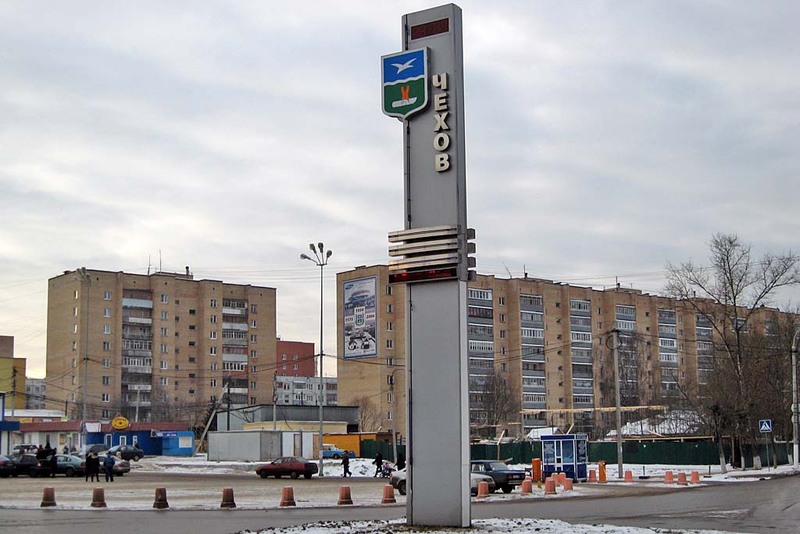 Выполнилучащийся  8-б классаАбрамов Станислав Евгеньевич,Щитинина Ольга ПетровнаРуководитель:Арутюнян Л. В., учитель русского языкаСОДЕРЖАНИЕЕсли человек не любит хотя бы изредка смотреть на старые фотографии своих родителей, не ценит память о них, оставленную в саду, который они возделывали, вещах, которые им принадлежали, - значит, он не любит их. Если человек не любит старые улицы, пусть даже плохонькие, - значит, у него нет любви к своему городу. Если человек равнодушен к памятникам истории своей страны, - он, как правило, равнодушен к своей стране. Д.С. ЛихачёвВ В Е Д Е Н И ЕБольшинство людей нашего города в силу своей занятости и суетности жизни мало задумываются над названиями городских улиц, по которым мы передвигаемся ежедневно: ездим, прогуливаемся, спешим по делам или на работу. Парадокс: мы очень многое знаем о других материках, странах, городах и совсем мало о месте, где мы живем. А между тем, практически каждое название хранит удивительную историю - историю возникновения тех самых улиц, историю тех секретов и легенд, которые хранятся в их первостепенных, родных, исторических названиях, связанных с величайшими для нашей земли событиями или фактами. Хотелось бы приоткрыть завесу и поведать жителям и гостям города Чехова о названиях улиц и истории их происхождения.Отсюда и родилась тема нашего краеведческого проекта «И в наших улицах история России».И вот в этом году мы приступили к работе. Правда, тогда мы еще не предполагали того, как трудно будет «добыть» нужный нам материал.Недостаточная разработанность темы позволила сформулировать основную цель нашей работы – изучение и исследование названий улиц нашего города и популяризация имеющихся краеведческих материалов, классификация названий улиц, выпуск брошюры.Для достижения данной цели в нашей работе были поставлены следующие задачи:изучить историю возникновения названий улиц нашего города; показать, каким образом они связаны с историей России; составить фотоальбом улиц;проанализировать и обобщить полученные данные, выпустить брошюру.Актуальность темы. Данная работа приобщает к историческому прошлому города, воспитывает любовь, уважение и бережное отношение к архитектурному наследию родного края, расширяет представление об истории развития Чехова. Научная ценность: работа поможет в изучении родного края, в сборе материала для написания более серьезной работы работниками музея или краеведами, использование данных по переименованию улиц Отделом архитектуры и градостроительства города Чехова.Начали мы свою работу с того, что провели опрос в 5-б, 6-б, 7-б и 7-г классах. Задавали разные вопросы: нужно ли изучать историю родного города? название какой улицы вы смогли бы объяснить? откуда (от кого) узнали историю улицы? какие улицы изменили свое название? названия каких улиц непосредственно связано с историей нашего города? и т.д. Выяснилось, что большинство говорит о необходимости изучать историю родного города, а вот объяснить смысл названия улиц смогли немногие, да и то опирались на подбор однокоренных слов: улица Московская – идет на Москву, улица Лопасненская – по реке Лопасня, улица Чехова и улица Пушкина – в честь писателя и поэта и т.д.Следующим этапом нашей работы стал поиск необходимого материала. Сначала это были беседы с родными и написание на основе их  творческих работ об улицах города. Потом началась поистине серьезная работа.Первым делом мы обратились к краеведческой литературе. Было прочитано много книг о родном городе: «Город Чехов и его окрестности» (авторы Прокин А.М., Соловьёв Ю.Ф.), «По родным местам» (авторы Прокин А.М., Соловьев Ю.Ф., Макаров А.В.),  «От волости Лопасня к городу Чехову» (авторы Прокин А.М., Соловьев Ю.Ф., Макаров А.В.), «Люди и судьбы: Хроника. Из истории Чеховского района Подмосковья» (авторы Прокин А.М., Макаров А.В.) и другие, но, занимаясь поисками материалов по теме проекта, вдруг поняли, что в этих книгах довольно подробно дана история родного края, рассказано об исторических событиях, но нет информации по улицам. Неоценимую помощь в поисках необходимого материала по теме проекта нам оказали сотрудники Центральной Чеховской районной библиотеки: провели занятие по работе с каталогами, рассказали о том, как искать нужный материал, а главное – помогли в поиске информации по теме проекта в старых номерах районных газет: «За коммунистический труд» и «Чеховский вестник». Часть материалов мы нашли в еженедельнике «Лопасня». Кроме того, мы работали и с Интернет-источниками, и там нам удалось найти немного необходимого материала. А еще мы увидели, что многие города, села имеют или литературу, в которой бы рассказывалось об истории города, истории улиц, их переименовании, или сайты, рассказывающие об этом, а об улицах нашего города совсем ничего нет.Собранного материала оказалось очень мало, и тогда мы обратились за помощью к людям, которым не безразличен наш город. Мы встречались и с коренными жителями города Чехова: Семеновым Анатолием Петровичем, экскурсоводом  в Музее Памяти, коренной жительницей, учителем русского языка и литературы Барановой Галиной Ивановной, журналистом-краеведом Авдеевой Ольгой Юрьевной, бывшим работником нарсуда – Серебренниковой Эмилией Павловной, старшей дочерью краеведа Прокина Алексея Михайловича Лишмановой Еленой Алексеевной. А самое главное, что благодаря Жучкиной Жанне Владимировне (начальнику архива), нам удалось побывать в городском архиве и найти подлинные документы – постановления Исполкомов – о переименовании некоторых улиц, помогли нам и в городской Администрации – в отделе архитектуры и планирования территорий, начальником которого является Хохлов Андрей Александрович. Они предоставили нам полный перечень всех улиц города Чехова, а также современные постановления о наименовании или переименовании улиц.	Работая над данной темой, мы убедились в необходимости такой работы:  названия улиц представляют особый интерес для изучения, так как несут в себе информацию о значимых исторических событиях города и страны, великих людях, о ландшафте, который был много лет назад. Кроме того, в ходе работы над проектом мы узнали, что никто  этой работой не занимается. Сведения разрозненны.      Объект исследования: улицы города.      Предмет исследования: названия улиц города Чехова.      Методы исследования: научно-поисковый (поиск и изучение материалов об улицах родного города, о людях, в честь которых были названы данные улицы);аналитические (анализ собранного материала, его систематизация);просветительские: экскурсия в городской архив, встречи интересными людьми;творческие (оформление собранных материалов, создание презентации, альбома с фотографиями видов улиц города Чехова, выпуск брошюры).	Занимаясь поисками необходимых материалов, нам удалось узнать, что очень много улиц было переименовано в 1965 году. Это было связано с включением в черту города Чехова бывшего поселка Венюкова. И чтобы избежать путаницы в адресах, пришлось искать улицам, имевшим аналогичные названия, новые имена.И  В  НАШИХ  УЛИЦАХ  ИСТОРИЯ  РОССИИ….1. Типы улиц.        Из этимологического словаря мы узнали, что оказывается слово "улица" —произошло от "ула": так же возникли слова переулок, проулок, диалектное слово улка. Думаю, вы удивитесь, если узнаете, что корень в слове улица тот же, что и русских словах улитка (первоначально — имеющая улей, полая, пустая), улей (первоначально — полая трубка, дупло), в греческом aulos (полость), вестфальском aul (луг, впадина).. Говоря по-иному, улица буквально означало «пустая», «освобожденная от зарослей». Ближайшие родственники этого слова есть в большинстве славянских языков: в украинском — вулиця, белорусском — вулiца, болгарском — улица, сербохорватском — блица. В древнерусском языке понятие улица означало «ход», «проход» (древнейший пример этому находим в «Повести временных лет» под 6582 годом записи, по современному летосчислению — 1074 год), «улица», «проход между рядами домов», «врата» и даже «площадь». Известно, например, существительное уличъникъ со значением «привратник». Ну, а в древнем Новгороде словом улица называли еще и участок, часть города. Ученые считают, что самым старинным значением этого слова у славян было «проход (вообще)», откуда и появилось впоследствии то, что дошло до наших времен — «открытое для прохода и проезда пространство между двумя рядами домов в населенном пункте». Улица – территория  в  пределах  населённого  пункта, предназначённая  для  движения  городского  транспорта  и  пешеходов  и  ограниченная  рядами  застройки, это пространство между двумя рядами домов для проезда и проходаУлица  включает  в  себя  проезжую  часть,  тротуары, зелёные насаждения и элементы  благоустройства (фонари, ограды, указатели). Улица  занимает  20-25%  территории  населённого пункта и  определяющую  его  планировочную  структуру.Уличная  сеть  современного  города  является  частью  сложного  комплекса  городских  инженерных  сооружений.                         Из интернета мы узнали о том, какие бывают улицы. Улицы  подразделяются  на  общегородские  и  районные  магистрали; улицы  скоростного  движения, которые  предназначены  для  больших  транспортных  потоков; жилые улицы; парковые.Улицы бывают разные: широкие и узкие, длинные и короткие. Поэтому и называются по-разному: улица, переулок, площадь, тупик, проспект, бульвар. Бульвар – широкая аллея на городской улице. Переулок – это поперечная улица. Первые переулки были короткими и узкими, служили для связи улиц. Сейчас переулки шире иных улиц. Площадь – незастроенное большое и ровное место, от которого обычно расходятся в разные стороны улицы. Проезд - небольшая улица, соединяющая две более крупные улицы, то же, что переулок.Проспект – прямая, широкая, большая улица в городе. Тракт - тип дороги, как правило, выходит или исторически выходила за пределы городской черты.Тупик – это улица, упирающаяся в какое-нибудь строение, не имеющая сквозного проезда или прохода. Шоссе - магистральная улица, направленная на выезд из города (например, Симферопольское шоссе), либо сохранившийся в городской черте участок старинной внегородской дороги. В начале XX века — любая асфальтированная дорога.Интересно было узнать, что на сегодняшний день в городскую черту Чехова входит приблизительно 176 улиц. Из них: 160 улиц, 1 бульвар,  4 переулка, 3 площади, 6 проездов, 3 тупика, 1 шоссе. У каждой из них своя судьба, своя история. Некоторые из улиц сменили свое имя.  А названия некоторых улиц постепенно исчезают с карты нашего города: Первомайская (остался один дом – универмаг «Весна»), Квартальная (остался один жилой дом), Садовая.2.  Классификация названий улиц города Чехова.	Далее хочется поговорить непосредственно о названиях улиц нашего города. Уж точно понятно, что те или иные названия улицам дают неслучайно. Давайте разберёмся, кто, что и почему становится объектом этих названий. Среди особо популярных названий улиц (проспектов, переулков, бульваров и т.п.) в наиболее крупных городах центрального региона России первые места, несомненно, занимают такие: Ленина, Московская, Советская, Мира, Октябрьская, Гагарина, Молодёжная. Точно такие названия имеем и мы в нашем городе. Названия улицам дают в зависимости от принадлежности к разным категориям по отношению к ним соответствующих личностей, нахождению на них определённых объектов или происходивших там событий/явлений и пр. Названия близлежащих улиц часто можно отнести к объектам одного периода времени, а вот к одной группе/подгруппе – реже. По ним можно раскрыть целую эпоху. В каждом городе найдутся индивидуальные герои и объекты, в честь которых дают названия улицам. Они хоть и не являются общеизвестными, но для местного населения важное значение всё же имеют. Проведя анализ существующих названий, мы выделили следующие основные группы: улицы, связанные с историей страны;улицы, носящие имена известных людей;географические объекты;военные и «мирные» улицы;улицы, связанные с профессиями;улицы, указывающие на местоположение;природные улицы:а) улицы, отражающие особенности ландшафта;б) лирические;в) названия деревьев;      г) времена года, месяцы, направление.Другие.Нет границ для фантазии, только остаётся выбрать – что же имеет большее значение для конкретной улицы. Каждый может попробовать отнести различные улицы (где живёте, где работаете, где отдыхаете) к определённой группе, составить свою классификацию. По этим названиям можете изучать историю соответствующей местности.Пытаясь классифицировать названия улиц, мы и заинтересовались и другим вопросом: а сколько же улиц непосредственно связано с историей нашего города?  Мы смогли найти всего лишь 21 улицу, это приблизительно 12% от общего количества. Это очень мало.Кроме того, изучив названия улиц города, нам стало интересно, кто дает им имена. Из беседы с начальником районного архива Жучкиной Жанной Владимировной и  начальником отдела архитектуры и планирования территорий при Администрации города Чехова Хохловым Андреем Александровичем мы узнали, что раньше названия улицам давали на заседаниях Исполкома Чеховского городского Совета народных депутатов, с недавнего времени эта функция полностью отдана Отделу архитектуры и планирования территорий, а вот в микрорайоне «Губернский» названия улицам – Уездная и Земская –  дали инвесторы, строившие данный микрорайон. К сожалению, за время работы в архиве нам не удалось найти всех документов о времени и причинах наименования  или переименования улиц. В Отделе архитектуры и планирования территорий пошли по простому пути: они просто постановлением Администрации города Чехова от 17 августа 2012 года № 389-6-5 утвердили список исторически сложившихся наименований улиц, расположенных в границах города Чехова, в отношении которых отсутствуют данные об издании нормативно правовых актов.  Нам повезло больше: удалось узнать про старые названия некоторых улиц, найти документы, в которых указан год, когда улица обрела свое имя.3. Первые улицы города Чехова. 3.1 Улица ПочтоваяСледующий вопрос, который нас интересовал, - какая улица была самой первой в городе? Из беседы с коренными жителями города, из краеведческой литературы мы выяснили этот вопрос. Будущий город вырастет из слияния сел Бадеево, Садки, Зачатье. Появятся первые улицы: Колхозная, Почтовая, Крымская (ныне именуется Московской улицей), это самые старые улицы, но какая из них была первой сказать трудно.  И свою работу мы начали, конечно же, с рассказа об улице Почтовой и Московской.Улица Почтовая. Это одна из самых старых улиц нашего города, коренная улица.  К сожалению, никаких документов о ее наименовании нам не удалось найти, ведь это было очень давно, и вряд ли тогда были какие-либо постановления, официальные документы, закрепляющие ее название. А вот об истории названия данной улицы, да и о ней самой мы можем рассказать.В старых подшивках районной газеты за 1954 год можно прочитать: «Лопасненскому пищепромкомбинату требуются тестомесы и истопник. Обращаться: Лопасня, Почтовая улица». Значит, почти шестьдесят лет, как минимум, официально улица Почтовая существует под таким названием. А сто лет назад разделения на улицы в Лопасне не было. Наши предки не давали имена своим поселениям, улицам-переулкам беспричинно. Самая старая, самая коренная лопасненская улица, что оказалась теперь за спиной Московской, то есть улица Почтовая, получила такое название, потому что долгое время главной приметой здесь была почта. В 1906 году со станции из одноэтажного деревянного здания Лопасненское почтово-телеграфное отделение переехало в двухэтажный дом, который большинству жителей города известен теперь как старый паспортный стол.	Более молодое поколение застало другую почту на Почтовой, в двухэтажном доме послевоенной постройки, возведенной пленными немцами. Сейчас здесь мировые судьи (улица Почтовая,16 ).	Самая выразительная постройка – дом земского начальника А.К. Тарновского (улица Почтовая, 27). Возвышается оно справа от Венюковского поворота. Когда-то в этом здании находилась «Заготконтора», до этого здесь была молочная кухня, а еще раньше жил здесь управляющий Борис-Лопасненской фабрикой Медведевых Анохин.	Рядом с бывшим домом Тарновского, ближе к дороге на Венюково, еще один памятник истории (улица Почтовая, 26) – в начале 1890-ых годов этот дом построил прадед Алексея Михайловича Прокина Сергей Бычков. Он держал извоз, брал подряды – отвезти-привезти. Небольшой извозничий промысел давал возможность купить лес, нанять плотников, поставить двухэтажный дом, каменный первый этаж, деревянный – второй.	Рядом сохранился двухэтажный каменный дом (улица Почтовая, 21), здесь сейчас находится вневедомственная охрана, а раньше этот дом принадлежал купцу Маркову, потом это была своеобразная «воронья слободка», квартиры нескольких семей. Кто-то с замашками культурного купечества, кто-то из сословия воров-жуликов.	На улице Почтовой (Почтовая, 9) находится и кондитерская фабрика, в доме лопасненского коммерсанта Маркова.	Рядом с кондитерской фабрикой –  здание, которое называли РИКовский дом (улица Почтовая, 14). Жили здесь вдовы деятелей партхозактива. На Почтовой когда-то стоял и дом Алексея Михайловича Прокина, радушный и гостеприимный. Дом Прокиных теперь в воспоминаньях. На его месте стоит коттедж коммерсанта К.П. Михайлов.	Но сохранилась на улице еще одна старейшая постройка (улица Почтовая, 3) и до сих пор функционирует как учреждение, сейчас здесь находится Общество рыболовов и охотников. Раньше здесь находилось волостное правление, в здании которого будет размещаться и первая в Лопасне школа. А позже, в 1918 году, здесь будет находиться первый Лопасненский Совет депутатов, а потом и суд.	На Почтовой возникла и первая в Лопасне больница. Врач Плетнер снимал крестьянский дом, потом отвели ему место в Кулаковской больнице.Почтовая улица – вообще уникальное место в городе. Она сохранила черты старой Лопасни. Как писал краевед Алексей Михайлович Прокин, который тоже здесь жил, сюда, на почту приходил поэт Брюсов, заезжал и сам Лев Толстой. Да и свои, местные, знаменитости жили на этой улице. Это и бывший директор музея-усадьбы А.П.Чехова Юрий Бычков, бывали здесь и писатель Юрий Сбитнев, и известный краевед Алексей Макаров. Надо бы не ломать и перестраивать, а сохранять и реставрировать этот уникальный уголок города.	Каких исторических фактов и примечательностей ни коснись – память неизбежно приведет на Почтовую, коренную улицу Лопасни, которая, как необорванная нить, связывает нас с давно прошедшим.3.2  Улица МосковскаяСобирая материал по теме проекта, мы обращались за помощью и коренным жителям нашего города. Таким человеком оказался и Анатолий Петрович Семенов, встреча с которым произошла в стенах Музея Памяти, где он работает экскурсоводом. Встреча получилась очень интересной. Анатолий Петрович рассказал о том, что ранее улиц-то особо и не было. На улице Московской находилось село Новое Бадеево, по обеим сторонам от дороги – Серпуховского тракта – располагались дома. От здания театра на Венюково было село Старое Бадеево, теперь это улица Колхозная. Улица Первомайская – это в прошлом село Садки. Ранее было Зачатье – теперь улица Советская. А в старой Лопасне, которая возникла из объединения сел, было две самые длинные улицы: Колхозная, Московская. Вот о последней мы сейчас и поговорим. Что же сможет рассказать нам эта улица?Если в городе есть Московская улица, значит он, наверняка стоит на магистрали, ведущей в столицу, и эта улица в нем центральная, самая оживленная, самая разностильная по архитектуре. Наш город – не исключение. Улица, которую мы сегодня называем Московской, возникла на том месте, где через бывшую Лопасню проходила дорога, именовавшаяся вначале Крымской, затем Тульской, а еще позже – Симферопольским шоссе. Советская площадь и улица Чехова соседствуют с Московской улицей – исторически сложившимся центром города. Именно поэтому на этой улице сохранилось больше всего в городе памятников-архитектуры – это дома-памятники истории. До сих пор с левой стороны улицы много старых домов, оставшихся от села Бадеево, которое когда-то находилось именно здесь. При застройке Чехова решено было сохранить несколько двухэтажных каменных строений позапрошлого века на улице Московской, хотя в архитектурном плане дома эти не представляли особого интереса. Давайте же совершим заочную прогулку по ней, ведь история улиц и домов, как известно, зачастую интереснее человеческой судьбы, т.к. это свидетели нескольких поколений.Начнём путешествие с пересечения улиц Чехова и Московской. Ныне это сквер имени А.М.Прокина, а ранее здесь располагались деловые постройки Фадеевых, владевших постоялым двором с полным набором услуг: от гостиницы до крытого конного двора и трактира. Здесь же позже будет построен и Дом крестьянина.   	Рассматривая фотографию центра Лопасни более чем столетней давности (.), будто слышишь шумный российский торг с рёвом скота, визгом поросят, говором толпы. Это базар. Палатки, балаганы разбивались прямо посреди дороги. Площадь окружает ряд торговых домов с лабазами на нижних этажах и затейливыми вывесками, рекламирующими хозяев и продукцию, от дёгтя до самых изысканных вин и закусок. Уважающие себя мужики не спешат продать свой товар первому же покупателю.	А теперь пройдём по улице в сторону Москвы. Первый двухэтажный каменный дом (ул. Московская, 14) стоявший рядом с воротами в исторический парк усадьбы Васильчиковых-Гончаровых, принадлежал помещику Рюмину, владельцу усадьбы «Садки».  После отмены крепостного права, когда земли перестали приносить прежний доход. Дом был сдан в аренду торговцу Петру Максимовичу Скороходову с детьми. На втором этаже этого дома Скороходов содержал довольно фешенебельный трактир. Спиртных напитков здесь не продавали, однако он не пустовал, уже в пять часов утра здесь собирались крестьяне, чтобы обсудить свои дела. В нижнем этаже были лавки и хранилища припасов. Об этом доме упоминает в своих записках Сергей Львович Толстой. Не исключено, что и Лев Николаевич Толстой, следуя пешком из Ясной Поляны в Москву, заходил сюда. Несмотря на взаимопонимание между владельцем дома и арендатором, случались и скандальные тяжбы. Скороходов решил отсудить у Рюмина арендуемое здание. Но суд вынес решение в пользу Рюмина. Решение суда было проведено в жизнь нарядом казаков, стоявших в казарме на нынешней улице Чехова. Они бесцеремонно выбросили пожитки Скороходова на дорогу.С 1944 по 1945г.г. в этом здании работал Герой Советского Союза капитан Сокур Пётр Трофимович, а сейчас в этом доме размещается горвоенкомат.Во дворе военкомата – стоит одноэтажное здание призывного пункта, там находилось волостное правление. Дом строился, когда старшиной был Дмитрий Семенович Прокин. Одно из помещений занимала первая в Лопасне школа, организованная в первой половине XIX века ( еще до отмены крепостного права), а в 1918 году здесь обосновался Совет депутатов Лопасненской волости.Если идти по чётной стороне улицы Московской дальше по направлению к Москве, следующий двухэтажный каменный дом (ул. Московская, 22), сохранившийся с позапрошлого века, - заведение патриарха лопасненского купечества  Филиппа Матвеева, владевшего винным «откупом», то есть монопольным правом на торговлю вином.  На втором этаже жила его семья, а на первом этаже, на самом бойком месте, Матвеев содержал «Рейнский погребок», доступный состоятельным любителям. Его заведение было также вне конкуренции по торговле «в разнос».Долгое время в советское время этом здании располагался районный отдел внутренних дел, или милиция, в настоящее время – Всероссийское общество инвалидов и Центр общественных ветеранских организаций.Дальше находится небольшое одноэтажное здание. После революции и в период нэпа здесь был уютный книжный магазин, где многие годы работала всеми уважаемая Нина Петровна Медведева – дочь одного из владельцев венюковских фабрик. Потом была кулинария, потом здесь разместился букмекерский клуб Спорт-тото, а сейчас вновь – кулинария.	Дом с почтовым адресом Московская, 38 – это бывший доходный дом Марковых, выходца из крестьян, лесопромышленника, торговца. Он владел лесами в районе Любучан. Дом первоначально принадлежал Васильчиковым, потом Марков его выкупил.. В доме на втором этаже проживала его семья в апартаментах, соответствующих моде и духу времен Островского. На нижнем этаже он содержал богатый промтоварный магазин, где продавалась продукция фабрикантов Медведевых, Кочетковых и местных кустарей. В послереволюционные годы в здании находились типография, редакция первой лопасненской газеты «Красный пахарь», на втором этаже – ЗАГС. В марте 1965г. библиотека переезжает в новое помещение по ул. Московской д.38. Здесь располагается абонемент. Из-за нехватки помещения читальный зал находился на ул. Ильича. За эти годы в библиотеке проработало немало энтузиастов своего дела это: Комарова Александра Васильевна, Артамонова Софья Лаврентьевна, Кудрявцева Анна Аверьяновна, Высочинская Нина Сергеевна. В настоящее время здесь находятся нотариальные конторы.Двухэтажное здание теперешнего городского театра, «Театра на Московской» (улица Московская, 40),  в прошлом дом купца Синельщикова. Синельщиков происходил из крестьян, занимался скупкой зерна. Первый этаж дома занимали лавки, где оптом продавали муку, второй – Петру Гудкову,  выходцу из села Крюкова. Он содержал заведение с трактиром  и чайной. В 1905 году там прошел митинг рабочих Лопасни в  поддержку московского вооруженного восстания. Это здание после революции молодежь приспособила под народный театр, которым одно время руководил Иван Романович Пельтцер, отец знаменитой актрисы Татьяны Пельтцер. Однако в театре случился пожар, и потому комсомольцы решили сделать себе клуб в одноэтажном доме, где сейчас находится старый магазин «Мебель». Этот дом находится сбоку от дома Прокина. До революции там находились мастерская и склад, принадлежавшие купцу Юшину, владельцу нескольких кожевенных предприятий. Здесь он размещал свои кожевенные и соляные склады. Потом, после пожара, открыли свой клуб комсомольцы. Они  углубили пол, вывезя большое количество земли. До сих пор, входя в магазин, нужно спускаться на несколько ступенек. В глубине зала была устроена сцена.Дом 44 по улице Московской по привычке называют старым исполкомом. И только лопасненские старожилы знают, что когда-то этот двухэтажный каменный дом (а также ныне перестроенное здание «Детского мира», улица Московская, 45) принадлежали Петру Петровичу Прокину, торговцу-лесопромышленнику. Ему принадлежали леса в Мелихово. Он поставлял в Москву и на местные предприятия лесопродукцию. Другим его делом была торговля «колониальными товарами»: чаем, кофе и т.д. На втором этаже прокинского дома был трактир Синельщикова. Позже здесь долгое время размещались аптека и городская библиотека. В конце позапрошлого века в Лопасне было 7 трактиров, но водку продавали только в двух из них. 	Подходит к концу наша прогулка. Последняя остановка на улице Московской - ещё один старинный двухэтажный каменный дом (улица Московская,74). Типичная городская усадьба XIX века. Раньше здесь был жилой дом Юшиных, во дворе, в глубине которого был небольшой кожевенный заводик. Потом сюда переехал из здания волостного правления первый Лопасненский Совет. В 1929г. в доме купца Юшина в рабочем поселке Лопасня была официально зарегистрирована библиотека. Помещение было деревянным со скрипучей лестницей, ведущей на второй этаж в маленькую комнату, где располагалось несколько десятков книг, стол и пара стульев - маленький книжкин дом с гостеприимной радушной хозяйкой. В этом здании находилась и пожарная станция. И долгое время этот дом называли «пожаркой», даже многие годы спустя после того, как отсюда выехала контора пожарной охраны. Потом здесь был «Салон мебели», а сейчас – магазин «Автозапчасти».И конечно же логическим завершением в конце улицы выглядит памятник краеведу Алексею Михайловичу Прокину, который проделал грандиозную работу по сохранению исторического центра нашего города. 	Началом многих начал была в истории города улица Московская. Первый Дом культуры, первый театр, первая библиотека… Первые уличные часы, круглые, двусторонние…. Они были на двухэтажном здании дорожной милиции. К сожалению, этого строения сейчас уже нет, а находилось оно справа от старого помещения ОВД на улице Московской. Первый в Лопасне книжный киоск был тоже на этой улице, напротив старого здания ОВД, через дорогу, на противоположной улице. Главная улица Лопасни в течение многих лет не меняла своего облика, лишь в 1935 году на месте булыжной мостовой появился асфальт. На перекрестке Серпуховской и Венюковской дорог долгое время стояли четыре керосиновых фонаря, так как в довоенные годы электричество подавалось лишь в учреждения.Такова история этой улицы. Она не заканчивается, улица продолжает жить, и мы знаем, что впереди нас ждёт ещё много интересного.4.  История названий других улиц города Чехова. 4.1 Улица Алексеева	И вновь перед нами уже знакомый документ –  «Протокол № 18 заседания Исполкома Чеховского горсовета от 16 июня 1965 года». Один из вопросов данного заседания «О переименовании улиц города Чехова, имеющих аналогичные названия». Открыв его, читаем: «Московскую улицу в бывшем поселке Венюково впредь именовать улицей Скульптора Георгия Дмитриевича Алексеева – автор первого памятника Карлу Марксу, наш земляк».	Об этом человеке, к сожалению, мы услышали впервые. Естественно, что захотелось немного узнать о том, чьим именем названа одна из улиц нашего города. За помощью мы обратились к краеведческой литературе.	Из неё мы узнали, что в 1881 году в деревне Венюково в семье рабочего Алексеева родился сын, нареченный именем Георгий. Детство было тяжелым. Отец умер, когда мальчику исполнилось 12 лет. Пришлось добывать свой хлеб самостоятельно. Мать отвезла сына в Москву на сургучную фабрику, где ему пришлось работать по 12–14 часов в сутки. С 14-ти лет Георгий Алексеев начал работать на фабрике Медведевых в Венюкове подручным в граверной мастерской. Работа гравера была самой престижной и высокооплачиваемой на таких фабриках, как венюковская. Позже Алексеев перешел в Москву на Рябовскую ситценабивную и красильную мануфактуру. Рисованием он увлекался с детства, а в Москве уже писал картины и портреты. С раннего детства мальчик увлекался рисованием, что стало делом всей его жизни. Окончив с отличием Московское училище живописи, ваяния и зодчества, он был послан для продолжения образования в европейские страны.В 1905 году он создает скульптуры «Угнетенный», «Слабый и сильный». С этого времени Алексеев стал «передвижником» – постоянным участником Товарищества передвижных художественных выставок, членами которого были самые знаменитые русские художники. Еще не сойдя со студенческой скамьи, молодой график начал работать в издательстве Ивана Сытина. Алексеев иллюстрировал детские книжки, пробовал себя в разных жанрах: создает живописное полотно «Ополчение», посвященное 100-летию Отечественной войны 1812 года, и в то же время сотрудничал с новыми кинематографическими фирмами, работал над киноплакатами. Алексеева увлекли революционные идеи. Незадолго до окончания скульптурного отделения училища он создал надгробный памятник инженеру Лебедеву и там же, на кладбище Андроникова монастыря, установил надгробный памятник павшим в борьбе за свободу. Церковь посчитала эту скульптуру крамольной. Георгия Алексеева отлучили от церкви и предали анафеме. Ой, как горько отзовется в судьбе художника этот конфликт! В 1919 году в молодом подмосковном городке Балашихе был поставлен памятник Карлу Марксу работы Алексеева. Это – первый памятник Марксу не только в этом городе, но и во всей стране. После смерти Ленина Алексеев создал свою самую известную скульптуру – «Призывающий вождь». Автор изобразил Ленина произносящим речь, с вытянутой вперед рукойВ последние годы своей жизни Алексеев работал над серией рисунков, посвященных А.Н.Радищеву, над скульптурным и живописным портретами Надежды Крупской, с которой был лично знаком. Одна из последних его картин – «Ленин в Разливе». Он до конца остался верен идеям, которые увлекли его в молодости. Даже на последнем рисунке умирающего художника изображен силуэт Ленина. При жизни работы Г.Д. Алексеева были признаны и востребованы. Сейчас художник Алексеев, большую часть своей жизни отдавший социалистическому реализму, оказался не в моде и не в фаворе. Чаша весов истории качнулась в другую сторону. Теперь мы чаще вспоминаем фабрикантов Медведевых, чем их юного гравера Алексеева. Однако не стоит забывать, что выросшего в Венюкове мальчика революционные темы вдохновляли вполне искренне	Вот судьба этого человека, чьим именем была названа одна из небольших улиц микрорайона Венюково. Её длина всего , на ней 17 домов. Идет эта улица перпендикулярно к улице Санаторной, которая, в свою очередь, является продолжением улицы Гарнаева. 4.2   Улица ВолковаОднажды, занимаясь поисками необходимой информации по теме проекта, в интернете мы наткнулись на статью журналиста-краеведа Авдеевой Ольги «Как вас зовут, улица?», в которой есть подзаголовок «Неразгаданная тайна». Речь идет об улице Волкова: «Загадкой для всех осталась улица Волкова. В районной администрации помнят одно: этой улице название дано «давным-давно» – в 1970-ые годы. В городской – не знают вообще ничего». Далее автор статьи выдвигает различные версии, объясняющие название данной улицы: может быть. В честь полковника Федора Андреевича Волкова, под командованием которого наши воинские соединения освобождали Стремиловский рубеж, а может, и «скорее всего, улица была названа в честь погибшего в 1971 году вместе с экипажем «Союза-11» космонавта Владислава Николаевича Волкова, дважды Героя Советского Союза. Но автор статьи был бы несказанно рад, «если бы улица была названа в честь Михаила Панфиловича Волкова, нашего современника, имеющего славную военную биографию, а для Чехова ставшего самым знаменитым преподавателем английского языка». Так какая же из версий имеет право на жизнь? А может названа улица в честь другого человека? С этими мыслями мы продолжали свои поиски в районном архиве города Чехова, естественно не без помощи начальника Жанны Владимировны Жучкиной. И вновь нам повезло!Мы узнали, что старое название данной улицы Первомайская и находится данная улица в бывшем поселке Венюково, теперь это город Чехов. В то время в связи с включением в городскую черту поселка Венюково многие улицы, имеющие аналогичные названия, были переименованы. Не обошла сия участь и улицу Первомайскую, и решением Исполкома Чеховского горсовета (протокол № 18 от 16.06.1965 г.) эта улица была переименована в улицу Волкова: «Первомайскую улицу в бывшем поселке Венюково впредь именовать улицей Василия Волкова (руководителя стачки Морозовских ткачей – наш земляк)». Волков Василий [1859 или . Серпухов  ‒ 17(29).5.1887], русский рабочий-революционер, один из организаторов Морозовской стачки 1885. Из мещан. Работал с 1884 ткачом на Никольской мануфактуре Саввы Морозова в Орехово-Зуеве, пользовался популярностью среди рабочих; за выступления в защиту их интересов был прозван «адвокатом». Вместе с П. А. Моисеенко готовил стачку; участвовал в составлении требований, которые предъявил владимирскому губернатору. Арест Василия Волкова в ходе стачки вызвал возмущение рабочих и привёл к столкновению стачечников с войсками. В 1886 в административном порядке сослан на 3 года в Усть-Сысольск Вологодской губернии, где умер от туберкулёза.Под влиянием Морозовской стачки напуганное правительство издало 3 июня 1885 года закон “О воспрещении ночной работы несовершеннолетним и женщинам на фабриках и мануфактурах”. А год спустя - закон, регламентировавший взаимоотношения фабрикантов и рабочих и отразивший требования орехово-зуевских текстильщиков. Закон ограничил размеры штрафов. Отныне штрафные деньги шли не в карман предпринимателя, а на нужды рабочих. Закон запретил расплачиваться с рабочими товарами через фабричные лавки. Условия найма должны были вноситься в расчетные книжки и являлись обязательными для рабочих и работодателей. Известный консервативный публицист Михаил Катков констатировал: Морозовская стачка показала, что “с народными массами шутить опасно”. Жизнь не раз подтверждала правоту этих слов...Улица Гагарина	Это центральная улица в микрорайоне Венюково.   Свое современное название данная улица получила в 1965 году  решением Исполкома Чеховского горсовета от 16 июня 1965 года (протокол № 18), в год присоединения  поселка Венюкова к городу Чехову. До этого она назвалась Рабочей. Переименована в честь первого в мире человека, совершившего легендарный космический полет, Героя Советского Союза, первого летчика-космонавта СССР полковника Юрия Алексеевича Гагарина (1934 – 1968). Население всего земного шара с волнением и гордостью следило 12 апреля 1961 года за полетом космического корабля «Восток», пилотируемого советским гражданином Ю.А. Гагариным. Своим беспримерным подвигом он открыл первую страницу в истории освоения космоса и продемонстрировал миру высокий уровень развития советской науки и техники. Дата полета Гагарина в космос празднуется как День космонавтики.	Погиб при тренировочном полете  на реактивном самолете. Урна с его прахом захоронена в Кремлевской стене на Красной площади.Это самая длинная улица современного города Чехов. Улица Гагарина состоит из двух дорог: основной и примыкающей, которая идет сначала перпендикулярно основной, а потом делает два поворота и плавно переходит в улицу Маркова.Основная часть улицы начинается от завода «Энергомаш» и продолжается до пересечения с улицами Колхозной и Гарнаева. На своем пути улица Гагарина пересекается и другими улицами: Ольховой, 8 Марта, Маркова, Комсомольской.На улице двусторонне автомобильное движение, по обеим сторонам от дороги пешеходные тротуары.Вдоль дороги идут небольшие кирпичные трех- и четырехэтажные дома, встречаются и пятиэтажки.  Недавно на улице Гагарина стали возводиться и высотные дома – девятиэтажные.Началом улицы Гагарина не случайно является завод «Энергомаш». Это историческое место, историческое здание. Именно оно, наверное, дало первое название этой улице – Рабочая. Ведь именно здесь трудились рабочие ткацкой фабрики Медведева, которая позже будет преобразована в Венюковский механический завод, а потом и арматурный. А с 21 декабря 1976 года Венюковский арматурный завод стал называться Чеховским заводом энергетического машиностроения. Улица обретет свое первое название (Рабочая) благодаря трудовому народу -  рабочим этого завода. Именно с этого завода улица и начинается. И долгое время завод продолжал принимать участие в судьбе улицы, хоть она и изменила свое название. Получается они связаны между собой невидимой нитью. На ней построен клуб этого завода, бассейн «Буревестник». 9 мая 1966 года неподалеку от завода  состоялось торжественное открытие обелиска в честь воинов Венюковского арматурного завода, не вернувшихся с полей сражения Великой Отечественной войны. Изготовлен обелиск был на этом самом заводе. А рядом с заводом вырастет благоустроенный поселок: в 1965 – 1970 годах идет массовое строительство жилья. А 1 сентября 1973 года прозвенит первый звонок в школе № 8.Благодаря заводу было проложено много асфальтированных дорог, посажены кустарники и деревья. Благодаря заводскому профсоюзу был заложен сквер с фонтаном и скамейками. 	И завершает улицу (ее городскую часть, далее она пойдет вдоль полей) трехконечная стела «Подвиг Советского народа бессмертен», которая тоже установлена заводом в 1975 году.Вот таким образом завод (рабочие) внес свою лепту в жизнь этой улицы, которая когда-то не случайно называлась Рабочей. Теперь это зеленая, уютная улица со своим сквером, где обязательно собирается народ в дни праздников и где каждый день гуляют родители со своими детьми. 	Вот такая судьба этой улицы. И ее история неразрывно связана с историей России.4.4  Улица ГарнаеваСвое современное название данная улица получила в 1968 году.   С ходатайством о присвоении улице имени погибшего земляка Ю.А. Гарнаева вышли дирекция и общественные организации Чеховской ММС, уличный комитет Шоссейной улицы города Чехова. И решением Исполкома Чеховского горсовета от 24 июля 1968 года (протокол № 14) в годовщину гибели земляка, летчика-испытателя, участника Великой Отечественной войны, Героя Советского Союза Юрия Александровича Гарнаева улица Шоссейная была названа его именем. Переименование не случайно: именно на этой улице будущий летчик жил в юношеские годы. Позже на школе № 6 повесят и  мемориальную доску, посвященную Ю.А. Гарнаеву.  Юрий Александрович Гарнаев (1917 – 1967) – заслуженный лётчик-испытатель СССР, Герой Советского Союза. С 1934 года он жил в Ровках. Работал токарем на Механическом заводе в Венюкове. Гарнаев – участник советско-японской войны: совершил 20 боевых вылетов. В 1945 он был репрессирован. До апреля 1948 года находился в заключении в Уссурийске. Только после смерти Сталина смог вернуться к работе летчика-испытателя. Гарнаев находился в команде, готовившей первых советских космонавтов к полетам в условиях невесомости. Он, освоивший 120 различных типов летательных аппаратов, провел множество уникальных испытательных работ на вертолетах и самолетах. Был участником множества показов авиационной техники в СССР и за рубежом. 	Ю.А. Гарнаев погиб во Франции при тушении большого лесного пожара. Экипаж вертолета МИ-6, командиром которого он был, погиб, но сумел при падении увести вертолёт от ближайшего населённого пункта. В городе Ле Ров (Франция) в память погибших летчиков установлен памятник. 	Вот такая история у этой улицы, название которой навсегда увековечила память об этом человеке, сыгравшем большую роль в судьбе нашей страны.4.5   Улица ДружбыВ любом городе есть улицы Мира и Молодежная, улицы Ленина и Крупской, улица Дружбы и т.д. Такая улица есть и в нашем городе. Улица Дружбы  имеет свое начало на стыке двух улиц города Чехова: Больничного проезда и улицы Мира. Улица уходит влево и имеет одну примыкающую улицу с одноименным названием, которая идет перпендикулярно основной и пересекается с улицами Московской и Первомайской. Основная часть улицы заканчивается на Советской площади. Общая протяженность – . Основная часть улицы (от перекрестка до площади Советской) – .Приблизительно улица начала застраиваться в 1972 – 1974 годах. До этого времени на этом месте был пустырь, однако с возведением в 1972 году Культурно-творческого центра «Дружба», который был построен в честь 50-летия образования СССР, началась массовая застройка пустующих мест новенькими панельными пятиэтажными домами - хрущевками. Позже на этой улице появятся панельные и кирпичные девятиэтажные дома.Если говорить о происхождении названия данной улицы, то версий много. Название такой улицы не может быть случайным и должно отражать что-то значимое для города. Что это может быть? Первая версия – по названию Дома культуры, построенного рядом с будущей улицей. Вторая – следование моде. Раньше таких названий было много: и названия магазинов, такие имена носили и колхозы, один из них был и в нашем районе – колхоз «Дружба». Третья версия: город Чехов – мирный город. В нашем городе всегда жили люди разных национальностей. Даже история говорит нам об этом. В 1927 году в Васькино переехала швейцарская коммуна «Солидарность» во главе с личным другом В.И. Ленина Фридрихом (Фрицем) Платеном. В 1854 году около деревни Венюково была основана текстильная фабрика. В советское время фабрика носила название «Красный Узбекистан». В 1872 году в Борис-Лопасне купцы Медведевы построили вторую ситце-набивную фабрику, начавшую выпуск ярких ситцев. Качество и популярность набивных платков из ситца были столь высоки, что их вывозили в Турцию, Иран и Среднюю Азию. Позже завод энергетического машиностроения, «Гидростальконструкция», регенератный завод поставляют свою продукцию во многие страны мира.С каждым годом растут интернациональные связи трудящихся Чеховского района с трудящимися других стран. Большая дружба связывает чеховчан в те времена с жителями Пршибрамского района Чешской республики. 25 организаций Чеховского района являются коллективными членами Общества советско-чехословацкой дружбы. А в данный момент у города Чехов 9 городов-побратимов из разных стран: Украины, Чехии, Америки, Болгарии, Абхазии, Белоруссии и т.дВерсий много, и каждая имеет право на своё существование. К сожалению, в архиве нам не удалось найти материалы по данной улице. 	Но нам хочется поделиться размышлениями об этой улице одного из наших одноклассников, ученика 7-в класса Ляхова Дмитрия: «У каждого человека есть свой любимый город и любимая улица. Такая улица есть и у меня – это улица Дружбы. Дружба со старых времен обозначала мирные, бескорыстные отношения между людьми, основанные на доверии и терпении. Именно такие люди живут на нашей улице, все живут в мире и согласии, помогают в беде любому. Не случайно наша улица – улица Дружбы – находится в географическом центре города и как бы объединяет все его части. В конце улицы находится здание Администрации Чеховского района, возле которого проходят все праздники. И в такие дни все жители города дружно и весело идут по нашей улице отдыхать и веселиться.Вот именно поэтому наша улица так и называется. И я считаю, что такая улица должна быть в каждом городе».Улица Ильича	Рассказать об этой улице, исследовать ее название  нас подтолкнула статья В.Владимирова, опубликованная в газете «Чехов Сегодня». В ней заданы вопросы: «Какого Ильича улица Ильича? В честь кого или чего названа эта улица? Какого Ильича?» А далее идет рассуждение о том, что «в нашей истории было несколько Ильичей – Ленин, Брежнев… Может это про них идёт речь?» Нас это тоже заинтересовало, и ответы на данные вопросы мы сможем дать, опираясь на реальный документ – документ, найденный в районном архиве. Улица Ильича первоначально называлась Стахановской улицей, а впоследствии данная улица решением Исполкома Чеховского городского Совета депутатов трудящихся от 09.04.1958 года (протокол № 6) была переименована в улицу Ильича «в связи с 88-ой годовщиной со дня рождения В.И. Ленина» и пожеланиями трудящихся.Почему Ильича? Наверное потому, что улица Ленинская в нашем городе уже была. Благодаря проведенной работе и мы смогли больше узнать о том, почему в названии улицы отчество. Да, наше поколение мало что знает о Владимире Ильиче Ленине, мы не учили стихотворений о нем, как это делали наши родные. Но перелистывая материалы Интернета, нам удалось узнать, что так  в те времена любя называли вождя революции. Ильич – русское отчество, образованное от имени Илья. А в те времена в таких сочетаниях, как Заветы Ильича, лампочка Ильича и прочих, употреблялась как синоним слова «Ленин» и широко использовалось. Этим отчеством названы несколько посёлков, станция метро в Москве, а также улицы и переулки в различных пунктах бывшего СССР.Такое же название, скорее всего как дань моде того времени, получила и одна из наших улиц. Расположена улица Ильича в бывшем жилпоселке завода «Гидростальконструкция». Почти на всем протяжении проходит параллельно улице Чехова, начинается от пересечения с улицей Новослободской, далее пересекает улицы Монтажную, Поселковый тупик, Пионерскую и улицу Лопасненских ополченцев. Потом улица делает резкий поворот и, пересекаясь с улицей Чехова, заканчивается. 	 Нумерация домов начинается от улицы Новослободской, всего на улице 32 дома. В основном этом пятиэтажные дома, серые кирпичные (хрущевские) и панельные, современной застройки. Начали строиться и дома высокой этажности. По адресу улица Ильича, 41 находится семнадцатиэтажный дом, сданный в эксплуатацию в 2012 году.По данной улице общественный транспорт не ходит. Находится данная улица недалеко от автостанции и железнодорожного вокзала.	И вот и все, что мы можем рассказать о данной улице, которая, несмотря на негативные отзывы о ее названии, продолжает мужественно хранить историю нашей страны.4.7  Улица ЛопасненскаяСледующая улица, о которой мы расскажем, - это улица Лопасненская, именно на ней и стоит наша школа. В любом городе могут быть улицы Мира и Дружбы, улицы Ленина и Крупской и т.д., а вот Лопасненская могла появиться только у нас. Из определения, из названия края, окрестностей Лопасненская стала именем собственным. Топоним Лопасня угрофинского происхождения объясняли как лиственная тихая река. Это название уникальное, оно одно – теперь только у реки, протекающей в городе. Раньше так назывался и поселок, но в 1954 году он был переименован в город Чехов. Теперь хранительницей этого красивого слова стала и улица.И не только поэтому мы хотим поговорить об истории этой улицы, а еще и потому, что именно на ней стоит наша школа. Первый штрих портрета будущей улицы был сделан в 1939 году, когда было построено двухэтажное кирпичное здание семилетней школы №3, первой в поселке Лопасня.  Школа была постройкой основательной, внушительной по тем временам. Из окон второго этажа можно было разглядеть галдящий в центре Лопасни базар, особой гордостью которого были полушубки и белые грибы. Об этом упоминается и в повести И.С. Шмелева «Лето Господне»: — Лопаснинские, белей снегу, чище хрусталю! Грыбной елараш, винегретные... Похлебный гриб сборный, ест протопоп соборный! Рыжики соленые-смоленые, монастырские, закусочные... Архиерейские грузди, нет сопливей!... Лопаснинские отборные, в медовом уксусу, дамская прихоть, с мушиную головку, на зуб неловко, мельчей мелких!»На московском «постном» рынке лопасненцы занимали далеко не последнее место.А по деревьям, что растут у здания старой школы № 3, видно, что это было давным-давно. 1 сентября 1940 года школа распахнула свои двери. В 1941-ом году в ней расположится фронтовой госпиталь, будет размещен 49-ый Лопасненский истребительный батальон, командиром которого был Е.С. Блинов.Неполной средней школа была до 1996 года. С сентября 1996 года школа получила статус средней, с 1998 года – статус средней общеобразовательной школы с углубленным изучением отдельных предметов.       67 лет   образовательный процесс велся в том здании, которое было выстроено в 1939 году по улице Лопасненской, дом 18.  За долгие-долгие годы существования школы, вокруг нее вырос новый большой микрорайон, и численность учащихся возросла так сильно, что старое здание просто перестало вмещать всех желающих. Одно время  (с 1994 по 2006) в силу необходимости начальные классы были выведены в здания бывших яслей Чеховского регенератного завода. В августе 2006 года состоялось торжественное открытие нового здания школы. Началась война, а регенератчики продолжали вести капстроительство. На жилучастке уже были заселены шесть деревянных двухэтажных восьмиквартирных домов, и началось строительство четырех двухэтажных шлакоблочных.Улица обретет свое имя решением Исполкома Чеховского горсовета депутатов трудящихся (протокол № 3 от 11.02.1960г.) в 1960-ом году, когда через дорогу от школы появится трехэтажный дом № 4 и четырехэтажный дом № 6, а в 1968 году будет заселен и четырехэтажный дом № 8, на первом этаже которого предусматривался продовольственный магазин. Так до сих пор он там и находится, меняя названия и хозяев. А в официальном документе будет записано следующее решение: «Вновь застраиваемая улица жилыми домами Гравийно-песчаного карьера, домами войсковой части № 01476 и существующими домами Регенератного завода в дальнейшем наименовать «улица Лопасненская»».             В 1973-ем году был заселен пятиэтажный дом № 10, в который переехали городской ЗАГС и Центральная городская библиотека. Вот уже сорок лет она не меняет своего адреса. Эти объекты – примечательная особенность улицы Лопасненской. Особые штрихи к портрету – свадебные кортежи и подвенечные платья. 	Перпендикуляром уходит влево дом № 11, первая в городе десятиэтажка, заселявшаяся посекционно в конце 1980-ых – начале 1990-ых годов.Когда-то на улице Лопасненской были одноэтажные домики яслей Чеховского регенератного завода, потом в этих домиках находились начальные классы школы № 3, ведь микрорайон разрастался. Рядом находилось двухэтажное здание  гостиницы, когда-то принадлежавшей регенератному заводу. Теперь этого нет: на этом месте идет строительство нового жилого комплекса «Виват Чехов». Это три  17-ти этажных корпуса. А теперь вернемся в начало улицы Лопасненской. Сегодня это дома № 1 и № 2. Волей обстоятельств эти дома сменили свой адрес. В прошлом это дома № 53 и №53а улицы Первомайской. Это трехэтажный желтый дом еще «сталинской» постройки и серая пятиэтажка, где вместо давнишего «Ателье проката» теперь офис фирмы «Корунд». Память о событиях хранится в примечательных датах, в старых вещах, книгах, старинных храмах, в архитектурных строениях, а также и в названиях, преисполненных прошлым, как например, название нашей улицы – Лопасненская. Улица Лопасненских ополченцевКак известно, в Чехове была улица под названием «Безымянная». Совсем недавно она обрела свое настоящее имя. Речь пойдет об улице Лопасненских ополченцев.  Такое решение приняли власти Чеховского района совместно с руководителем города Владимиром Степеренковым (Постановление Администрации города Чехова № 176–6–5 от 04.05.2012 года).  Протяженность данной улицы всего . Начинается эта улица с пересечения с улицей Чехова и заканчивается на пересечении с улицей Мира, на своем протяжении пересекается с улицами Ильича, Береговой, Юбилейной и Новой. Жилых домов нет.Инициатива о переименовании улицы исходила от организации ветеранов войны. Не остались в стороне правоохранительные органы и вооруженные силы, которые тоже выступили с аналогичным предложением. Районная и городская администрация пошла им навстречу и поддержала данную инициативу. Они решили изменить название, благо соответствующие законы позволяют.При изменении названия, нумерация строений останется прежней. Глава Чехова дал указания о внесении в реестр собственности города все необходимые изменения, а также зарегистрировать реквизиты в адресном реестре Чехова. Средствам массовой информации предписывается обнародовать данное постановление. Эта новость стала известна благодаря «Муниципальному вестнику», в котором ее опубликовали. Хотя переименование «Безымянной» улицы на вполне конкретное название является необходимостью, с этим согласны не все горожане. В любом случае и всегда находятся те, кто никогда не согласен с переименованием улиц. В первую очередь это связано с нежеланием что-то изменять в имеющихся документах, а потом уже сила привычки. Но в данном конкретном случае безликое слово просто необходимо заменить понятным для всех жителей названием. Улица «Лопасненских ополченцев» звучит гордо и уважительно. Её название непосредственно связано с историей нашего города, с историей нашей многострадальной Родины. 	В октябре 1941 года в школе № 5 Лопасненского района был сформирован Лопасненский батальон народного ополчения. Его командиром стал  А. М. Адамчук, комиссаром – Н. Ф. Зайцев. Отсюда  7 июля, объединившись в рядах Лопасненского батальона народного ополчения, ровно семьдесят один год  назад добровольцы ушли воевать на фронт. В его ряды добровольно вступили рабочие, колхозники, служащие. Рядом с ветеранами гражданской войны в строй становились 17-летние парни. Ушли в народное ополчение учителя Лопасненской школы А.Т.Иванников, А.А.Богоявленский, инспектор районного отдела образования П.Я.Ложеницын, работник леспромхоза В.К.Кондрашов. Собрали их в Венюковской школе №5 в количестве 800 человек, а потом отправили в Москву, и они влились в 4-ю дивизию народного ополчения Куйбышевского района. 	В октябре 1941 года Лопасненский батальон участвовал в боях под Наро-фоминском в освобождении от немецких захватчиков деревню Ильино Калужской области. Там наших земляков посетил писатель Константин Симонов. Он в своем романе «Живые и мертвые»  описывает бой у кирпичного завода. Наши земляки-добровольцы тоже дрались с фашистами у кирпичного завода. И не всем им повезло, не все остались живыми. Многие из тех ребят из боев не вернулись. Установлено, что 242 человека из них погибло, защищая в 1941 году Москву под Наро-Фоминском.Документально подтверждено захоронение лопасненских солдат в деревне Ильино. В областном издании «Книга Памяти» - том 26 увековечено часть имён, но поиск погибших продолжается.            Небольшой мемориал защитникам Отечества украсит бывшую Безымянную улицу в первой половине 2013 года. С такой инициативой давно выступали местные ветераны, и городские власти рассмотрели возможность установить памятный знак на улице Лопасненских ополченцев уже весной будущего года. Сейчас для мемориала подбирают подходящее место. Каким он будет, Администрация и Совет депутатов города Чехова решат, рассмотрев предложения и пожелания жителей.	Вот такая история названия этой улицы. Улицы, которая увековечила подвиг наших земляков.4.9  Улица Пушкина	Улица Пушкина имеет свое начало на стыке двух улиц города Чехова: улицы Московской и улицы Советской. Улица уходит вправо от перекрестка и имеет три примыкающих улицы с одноименным названием. Общая протяженность – . Основная часть улицы (от перекрестка до окраины города) – . К улице Пушкина примыкает Спортивный переулок.Исследуя историю данной улицы мы были удивлены тем фактом, что оказывается очень долго эта улица была безымянной. В это время на ней уже поселилось много учителей, представителей интеллигенции. Один дом назывался учительским. Позднее долгое время в нем размещалась контора городского парка.Затем улица обрела свое название и стала называться Школьной. Можно предположить, что её так назвали потому, что на этой улице жили учителя, среди них были и заслуженные: Николай Леонтьевич Коровин и Раиса Васильевна Ремизова. Кроме того, в доме Васильчиковых располагалась школа. Мы продолжили исследование истории данной улицы, и благодаря работе с архивными документами мы узнали, что лишь в 1968 году решением Исполкома Чеховского горсовета (протокол № 17 от 09.07.1968 г.) она была переименована  в улицу Пушкина. На этом загадки не закончились. Появились новые вопросы: в честь кого же была названа данная улица и почему, что послужило причиной для изменения прежнего названия? Никого не удивит тот факт, что особое место в истории Лопасни занимает все, что связано с именем Александра Сергеевича Пушкина. На этой земле долгие годы жили его родные, потомки, здесь многие из них похоронены, здесь же через несколько десятилетий были обнаружены ценнейшие рукописи великого поэта. В доме Васильчиковых росла Софья Александровна Пушкина. Подолгу жил в Лопасне и сам Александр Александрович, участник Русско-Турецкой войны 1877 – 1878 годов. Очень любила бывать в Лопасне и старшая дочь А.С. Пушкина Мария Александровна. Бывал в доме Васильчиковых и внук поэта Григорий Александрович Пушкин, который после демобилизации из армии по состоянию здоровья жил и работал в Лопасне, нашел неизданные рукописи великого поэта,  похоронен в Зачатьевской церкви рядом со своим младшим братом  Сергеем Александровичем.Большинство было за то, что улица названа в честь всего рода Пушкиных, тем более что на табличке с названием улицы инициалы отсутствуют. Для того чтобы дать точный ответ на данный вопрос пришлось обратиться к архивным материалам, и нам повезло, мы нашли ответ. В документе говорится о том, что слушали доклад товарища Шевченко о переименовании Школьной улицы и вынесли следующее решение: «В связи с ходатайством жителей Школьной улицы и родственников А.С. Пушкина решено переименовать Школьную улицу в улицу имени Пушкина Александра Сергеевича. Поручить заведующему Горкомхозом товарищу Орлову переименовать указания улицы».Среди жителей улицы Школьной была и Антонина Ивановна Коняева, которая фанатично собирала всё, что было связано с историей лопасненских Пушкиных, всю свою жизнь она посвятила изучению подробностей жизни потомков поэта, многих из которых знала много лет. И именно благодаря ее стараниям и настояниям улица Школьная была переименована в улицу А.С. Пушкина. Достопримечательностей на этой улице немного, но все они так или иначе связаны с именем А.С. Пушкина. Церковь Зачатия Святой Анны – улица Пушкина, 7.  Закладка церкви в честь Зачатия святой праведной Анной Пресвятой Богородицы состоялась в 1689 году на средства стольника Саввы Лукьяновича Васильчикова. Долгое время у него не было детей, и Савва Васильчиков после видения, явленного его супруге Анне, дал обет, что, с рождением ребенка, он построит храм в благодарность Богу. При начале строительства храма Анна Васильчикова зачала и через положенное время родила дочь, названную Марией. После у супругов были и другие дети. В 1694 году храм был освящен в честь святой праведной Анны «егда зачать Пресвятую Богородицу».		В храме хранятся святыни – почитаемый образ преподобного Серафима Саровского, пожертвованный Юрием Николаевичем Сбитневым, который спас икону от поругания, а также – ковчег с частицей главы Вифлеемского младенца, а также крест-мощевик, в том числе, с частицей святых мощей Первомученика Архидиакона Стефана.Старинный некрополь рядом с церковью Зачатия Святой Анны. На южной стороне сгруппированы могилы князей Васильчиковых и их родственников графов Ланских. За одного из них, П.П. Ланского, вышла замуж вдова А.С.Пушкина Наталья Николаевна. Фамильное захоронение потомков А.С.Пушкина расположено с северной стороны храма. В 1963 году сюда был перенесен из Каширского района прах Александра Александровича Пушкина, героя русско-турецкой войны 1877-1878 годов, старшего сына великого поэта. Он много работал над рукописями отца и наиболее интересные передал в Румянцевскую библиотеку. А.А. Пушкин умер в 1914 году, завещая похоронить себя в Лопасне, рядом с супругой, но первая мировая война сделать это помешала.Здесь же похоронен внук поэта - С.А. Пушкин и правнуки Сергей и Софья. Рядом могила другого внука А.С.Пушкина - Г.А. Пушкина, который в январе 1917 года обнаружил в барском доме на территории усадьбы Зачатьевское черновые материалы к “Истории Петра Великого”. Ныне эти листки из Лопасни-Зачатьевское находятся в Пушкинском доме Академии наук в Санкт-Петербурге.С восточной стороны храма расположенная чугунная часовня и памятник из белого итальянского мрамора – это захоронение купцов Петра Александровича и Якова Петровича Прокиных, видных благотворителей Лопасненского края середины и конца XIX века. В нём покоятся потомки Александра Сергеевича: его старший сын А.А. Пушкин, внуки Г. А. и С. А. Пушкины, правнучка поэта по женской линии С. П. Воронцова-Вельяминова.Святой источник, освященный в честь святых и праведных  Иоакима и Анны с поклонным крестом. Находится источник по дороге к усадебному дому, близ входа в храм, на склоне холма.Усадьба «Лопасня-Зачатьевское» (музей-усадьба «Лопасня-Зачатьевское») – улица Пушкина, 10 . Сохранился усадебный дом середины XVIII века в стиле барокко, с ампирным крыльцом 1827 года.. В военные и послевоенные годы главный усадебный дом был предназначен для других целей — здесь размещался госпиталь, в 1938 году – средняя школа, первый выпуск которой пришелся на 1941-ый год, и 18 ее выпускников ушли на фронт. Потом в этом здании была школа рабочей молодежи.К дому примыкает живописный ландшафтный парк со следами регулярной планировки, с 7 каскадными прудами. В советское время здесь находился  городской парк культуры и отдыха. Парк был единственным местом отдыха, как тогда говорили, для труженников и членов их семей. Поскольку в то время парк был единственным местом культуры и отдыха горожан, постепенно  складывались свои традициии — проведение первомайского праздника, Дня Победы, Пушкинского праздника, Дня Советской семьи, Дня рыбака, Широкой масленницы, праздника для выпускников «Лопасненские зори»...  Сейчас парку пытаются вернуть былую красоту, восстановить его, так как данный парк является памятником садово-парковой культуры республиканского значения, потому что связан с родословной А.С. Пушкина.Мы видим, что переименована эта улица не случайно, ведь каждый уголок связан на ней с великим поэтом. А название этой улицы стало еще одним памятником этому великому человеку. Вот такая история у этой улицы, история, в которой отражена не только история нашего города, но и история нашей страны.4.10  Улица СолнышевскаяОказывается, что кроме Юбилейных, Молодежных, Советских и др. улиц, могут быть такие, как Родниковая, Вишневая, Солнышевская… Последняя кстати существует в одном экземпляре.	Это одна из немногих улиц нашего города, которая имеет исторические корни. Старое ее название Солнышевский проезд, потому что стрелой тянулась от Лопасни к деревне Солнышково. Она и до сей поры остается прямой на протяжении всех своих полуторакилометров. Новое название эта улица получит в 1956 году решением Исполкома Чеховского городского Совета депутатов трудящихся от 2 марта 1956 года (протокол №23). 	Стройное белоснежное пятиэтажное здание лицея № 4 (изначально оно проектировалось как городская больница), построенное в 1958 году, гармонично вписывается в панораму города. Отсюда, от пересечения с улицей Чехова, и начинается одна из самых старых улиц нашего города.С виду невзрачная одноэтажная улица хранит немало любопытнейших эпизодов и преданий. Достаточно сказать, что пролегает она мимо старинной усадьбы Садки. Рядом был плодовый сад с оранжереей, в которой выращивали цитрусовые растения. Против усадебного дома нынешнюю Солнышевскую улицу, которой во времена Еропкиных и Рюминых, конечно, не было еще и в помине, пересекала въездная аллея. А дальше аллею продолжала дорога, которая вела к станции. Сейчас она упирается в забор регенератного завода.На улице Солнышевской есть и старое городское кладбище, на котором не хоронят уже более шестидесяти лет. Дальше за кладбищем улица когда-то была односторонней, что придавало ей особую привлекательность. По левую сторону ровной линеечкой стоят дома частного сектора, построенного в начале пятидесятых годов. А напротив, до самой речки Лопасни, простирались поля. И вид открывался изумительный, до самого горизонта, за которым садилось солнце.Прямо за кладбищем была егорьевская полянка. Почему именно егорьевская – вряд ли кто помнит, да и о самом ее существовании теперь известно немногим. В дореволюционное время и до самой войны местные жители собирались сюда на народные гулянья в честь праздника Троицы. Это был самый любимый праздник в Садках.Теперь из окошек частных домов улицы Солнышевской уже нельзя наблюдать заката солнца. По правой стороне тянутся бетонные заборы, за ними административные постройки, цеха и гаражи, очистные сооружения, службы городского хозяйства.В послевоенное время в самом начале улицы был построен пятиэтажный дом.Нет былой красоты на этой улице, хоть и сейчас утопает она в зелени. Солнышевскую постигла деревенская участь. Летом она оживает: переселяются к бабушкам и дедушкам внуки. На зиму остаются лишь постоянные жители, которых с каждым годом становится все меньше. Когда-то уютная, зеленая и солнечная улица потихоньку умирает, зажатая со всех сторон предприятиями и службами, не допускающими соседства с жильем. Не видно теперь солнечного заката из домов.4.11  Улица ЧеховаПоговорим об улице Чехова. Во многих населённых пунктах государств бывшего СССР есть такая улица. Например, в Белоруссии (город Слуцк), в Украине (Винница, Керчь, Сумы, Николаев, Ялта и т.д.), в Латвии (Даугавпилс), в Казахстане (Алма-Ата, Астана). Но в нашем городе, как и в Таганроге, Ялте (Украина), данная улица непосредственно связана с его историей: семь лет жил в Мелихово, построил три сельских школы: в Талеже, Новосёлках, Мелихове, участвовал в проектировании и строительстве шоссейной дороги по маршруту станция Лопасня – Мелихово, построил и открыл почтовое отделение на станции Лопасня, создал фельдшерский пункт в селе Крюково и т.д. ну а теперь непосредственно о самой улице.Улица Чехова – одна из центральных современного города – является одной из самых протяжённых улиц. Решением Исполкома Чеховского городского совета (протокол № 18 от 16.06.1965 г.) переименована из ул. 1-ой и 2-ой Вокзальной  в честь великого русского писателя А.П. Чехова (1860—1904) и в связи со 105-ием со дня его рождения. Улица Чехова представляет собой улицу, предназначенную для автомобильного и пешеходного движения, имеющую тротуары по обе стороны и проезжую часть, предназначенную для двустороннего движения автотранспорта, с нанесенной дорожной разметкой.Она соединяет центр города с железнодорожной станцией: улица берёт начало на  пересечении с улицей Московской и доходит до Вокзальной площади, пересекаясь с улицей Товарной.В самом начале улицу пересекает мелководная, но быстрая речка Теребенка, по левому берегу которой высятся жилые кварталы. Улица Чехова пересекается с рядом улиц, таких как: Вокзальная, Новослободская, Монтажная, Пионерская, Лопасненских ополченцев, Ильича (по нечетной стороне) и  Заводская, Новосельская, Солнышевская, Первомайская, Речной тупик (по четной стороне).. Нумерация домов начинается от Вокзальной площади..В конце XIX – начале XX века на этой улице было еще 3 – 4 дома, а далее, вплоть до самой станции, было поле. Не было регенератного завода, он будет построен намного позже. В 1936 году будет только принято решение о его строительстве, а первый пуск завода произойдет в 1942 году. Нельзя не сказать и о том месте, где сейчас находится супермаркет «Восход». Если вернуться назад в историю то мы узнаем, что именно на этом месте находились казармы для казаков, конно-полицейской стражи, которые разгоняли бастующих. Пройдется по улице Чехова сейчас. Сторона с четными номерами домов выглядит более современной: девятиэтажные дома, новое здание банка «Возрождение», отремонтированное здание городского суда. Большую площадь занимает Чеховский регенератный завод.  А вот  другая сторона улицы –  улицы с нечетными номерами домов –  это в основном район послевоенной застройки – район сталинских малоэтажек (наверное, единственный в городе), сменяющийся невзрачными хрущевками. В начале XXI века эти дома были выкрашены в желто-оранжевый цвет.  Это и есть седьмой квартал, когда-то был самым лучшим в городе. Но облик улицы постепенно меняется: все чаще строятся высотные дома – девятиэтажные. Это и дом, где находится Центр занятости. А недавно началось строительство жилого комплекса «Чайка» с переменной этажностью в 17, 15 и 12 этажей и жилого комплекса «Вишневый сад» на том самом месте, где когда-то был кинотеатр «Чайка», построенный в 1965 году. А ведь долгое время он был самым популярным местом в городе.Вернемся  к седьмому кварталу: к нему примыкает парк, в глубине которого виден культурно-творческий центр «Дружба», построенный в честь 50-летия образования СССР. Здание недавно отремонтировано и приобрело современный вид, но сохранено мозаичное панно на фасаде здания, ранее на этом фасаде была надпись 50 лет ВЛКСМ. Нельзя забыть и о нынешнем Центре развития творчества детей и юношества: раньше в этом здании находилась школа № 2, потом Дом пионеров. История этой школы начинает свой отсчет вместе с историей нашего города. Решением Исполнительного комитета Лопасненского района Совета Депутатов трудящихся Московской области (пр. №8 от 20 марта .) 1 сентября 1954 года в поселке Лопасня была открыта средняя школа №2 на 440 мест. Здание новой школы стало одним из первых послевоенных построек в городе. Но после десятилетнего устоявшегося порядка школа была реорганизована в Чеховскую восьмилетнюю школу №2 (пр. №327 от 15 августа . Серпуховского городского отдела народного образования). В это же время в школу был назначен новый директор  Ржанковский Георгий Степанович. А 1 сентября 1986 года школа переехала в новое современное здание и сменила свой статус восьмилетней школы на среднюю.Кроме того, на данной улице расположены следующие достопримечательности:Почтовая станция, 1896 год. (Музей Писем А.П. Чехова)  – улица Чехова, 4-а. Шло время, и село Лопасня с 1954 года стало городом Чеховым. Развивался город, увеличивалось его население. Научно-технический прогресс изменил, улучшил условия и качество жизни людей. Увеличилось число почтовых отделений, а в старом лопасненском здании, просуществовавшем как почтово-телеграфное отделение до 1906 года, поселили железнодорожных рабочих. Но вот уже 23 года здесь находится Музей.Памятник А.П. Чехову, скульптор М.К. Аникушин – улица Чехова, 4-аМузей Памяти 1941 – 1945 годов — улица Чехова, 28.Культурно-творческий центр «Дружба» - улица Чехова, 45. Он был создан в 1972 году при Чеховском регенератном заводе. В соответствии с Постановлением Главы Чеховского муниципального района от 18.02.2005 года № 363/9-3 центр стал муниципальным учреждением культуры клубного типа.Трехконечная стела "Подвиг Советского народа бессмертен" около КТЦ «Дружба». Поставлен в ознаменование 25-ой годовщины Победы.Памятник в честь работников регенератного завода: «Рабочим, павшим за родину, вечная слава!»Вот такая вот наша улица Чехова со своим неповторимым обликом, который хранит все перемены, которые происходят в стране.Заключение 	Как мы с вами видим, улицы города со всеми  старыми купеческими домами, памятниками, хранят память об исторических событиях и людях, с которыми связана история нашего города и отечества в целом. Улицы можно назвать  под открытым небом. Сегодня в 21 веке мы жители этого города, и во многом от нас зависит, каким он будет. Мы можем сберечь не только память о былом, но и сохранить её красоту и чистоту.Газета «Чеховский вестник» в статье, посвященной 40-летнему юбилею города писала: «Города меняются вместе со своими жителями. Несколько лет назад витрины магазинов и кафе ночи напролет светились, выставляя на обозрение свое изощренное убранство из шелков и бижутерии. Теперь они оделись в железо. Было время, на клумбах в скверах, парках, дворах с весны до осени благоухали цветы. Теперь, чтобы их сохранить, пришлось бы к каждой клумбе приставить милиционера.Города гордятся своими обитателями – и нынешними, и теми, кто уже ушел в иной мир. Они – главное богатство и достоинство всех городов. Всё пройдет – перестройки, реформы, депрессии. Возможно, на смену им придет «светлое будущее», а возможно, новые реформы, революции, эволюции. И это пройдет. Останется память – о событиях, людях. Мы живем в трудное время, боимся потерять работу, боимся быть оскорбленными, обворованными, остаться без гроша в кармане. Единственное, чего ни у кого нельзя отнять,  – память». А улица это уже часть города с богатейшим историческим наследием потому сегодня, и тем более в будущем, долгом каждого чеховца является преумножение накопленных им знаний и передача их грядущим поколениям, ведь как сказал герой одного известного фильма: «Без прошлого нет будущего». Так давайте не будем Иванами, не помнящими родства. Ведь безразличие к малой родине может вылиться в безразличие к России.Существует множество книг о названиях улиц. Такие книги выпущены не только в Москве, но и во многих городах («Занимательная топонимика», «Мой город», «Имя твоей улицы», «История города, запечатленная в названиях его улиц» и др.). Не плохо бы и нам довести до конца работу по изучению названий улиц Чехова. Давайте, подумаем об этом вместе… Мы просим администрацию города и Чеховский совет депутатов принять решение о создании кратких табличек, объясняющих, в честь кого названа улица, в чем заслуги этого человека, как он связан с нашим городом. Кроме того, хотелось бы, чтобы на табличках указывалось и имя того человека, в честь которого названа данная улица. Тогда никому не пришлось бы гадать, в честь какого Ильича, Волкова или Пушкина названа данная улица.	Есть и другая проблема, всего 12% от общего числа улиц так или иначе связаны с историей нашего края. Разве нет у нас достойных людей? Есть. К сожалению, многие имена, связанные с историей нашего города и района, несправедливо забыты. Прежде всего, мы имеем в виду Петра Михайловича Еропкина, создавшего план Петербурга, которым строители города руководствовались 300 лет. Несчастная судьба: голову создателю гениального плана отрубили и постарались о нем забыть. Цари менялись, но решения предшественников не оспаривали. Так великий русский архитектор и градостроитель остался в тени. Не увековечены имена героев войны 1812 года – князя Николая Даниловича Кудашева, руководившего освобождением Лопасни и окружающих ее сел от французских захватчиков, и генерала Дмитрия Сергеевича Дохтурова, сыгравшего серьезную роль во многих сражениях 1812 года и нашедшего свой последний приют в Давидовой Пустыни. Наконец, во второй половине XIX – начале XX веков Венюково стало рабочим поселком, более крупным, чем сельская Лопасня. Это – результат деятельности фабрикантов Медведевых, дававших работу тысячам крестьян, жившим вокруг. Медведевы благоустраивали Венюково и Ровки, строили храмы и школы, создавали певческие хоры и пожарные команды. Было бы справедливо, если бы в Венюкове появилась улица Медведевых. А имена Героев Советского Союза, наших земляков: Воронина Степана Никитовича,  Дергачева Дмитрия Андроновича., Казакова Василия Ивановича, Леоновича Ивана Семеновича, Медведева Александра Ивановича, Павлова Александра Геогриевича, Сокур Петра Трофимовича, Юшин Сергея Васильевича? Разве они менее достойны?Наверное, давая имя новой улице  стоит спрашивать и мнение жителей города.Наши результаты:проведено анкетирование учащихся МБОУ СОШ №3;составлена классификация улиц города Чехова;объяснено название 34 улиц  (истории  13–ти улиц даны подробно); составлено 15 информационных карточек;составлена таблица переименований;издана брошюра.Выражаем особую благодарность за помощь в сборе материала:Жучкиной Жанне Владимировне – начальнику районного архива Администрации Чеховского района;Хохлову Андрею Александровичу – начальнику Отдела архитектуры и планирования территорий при Администрации города Чехова – и сотрудникам данного отдела;Семенову Анатолию Петровичу – экскурсоводу Музея памяти 1941 – 1945 гг;сотрудникам Центральной библиотеки.СПИСОК   ЛИТЕРАТУРЫАвдеева О. Есть улицы нормальные… // еженедельник «Лопасня». – Режим доступа: http://www.mosoblpress.ru/mass_media/3/45235/item87703/;Авдеева О. И картографы ошибаются // еженедельник «Лопасня». – Режим доступа: http://www.mosoblpress.ru/regions/32/rubric_38/91822/;Авдеева О. Имени неистовых ревнителей революции // еженедельник «Лопасня». – Режим доступа: http://www.mosoblpress.ru/mass_media/3/45235/item91160/;Авдеева О. История в названиях, или Как Вас зовут улица? // еженедельник «Лопасня». – Режим доступа: http:/www.mosoblpress.ru/mass_media/3/45235;Авдеева О. Как Вас зовут улица? // еженедельник «Лопасня». – Режим доступа: http://www.mosoblpress.ru/mass_media/3/45235/item97730/;Авдеева О. Кто такой Михайло Воротынский? // еженедельник «Лопасня». – Режим доступа: http://www.mosoblpress.ru/38/85368/;Авдеева О. Разбойник или жертва? // еженедельник «Лопасня». – Режим доступа: http://www.mosoblpress.ru/38/92974/?sphrase_id=164484;Авдеева О. Улица Джона Рида – веселого авантюриста // еженедельник «Лопасня». – Режим доступа: http://www.mosoblpress.ru/mass_media/3/45235/item88764/;Авдеева О. Улица Соймонова, или история о том, как каторжник стал губернатором // еженедельник «Лопасня». – Режим доступа: http://www.mosoblpress.ru/mass_media/;Википедия: свободная энциклопедия. – Режим доступа: http://ru.wikipedia.org/wiki;Город Чехов и его окрестности / А. М. Прокин, Ю. Ф. Соловьёв. – М.: Московский рабочий, 1977. – 152 с.;Историческая застройка Чехова: Дом агронома // Чехов Сегодня, 2010, № 3 (14 января .), с. 4;Историческая застройка Чехова: Дом Градских // Чехов Сегодня, 2009, № 123 (03 ноября  .), с. 5;Историческая застройка Чехова: Дом купца Маркова // Чехов Сегодня, 2009, № 112 (08 октября .), с. 5;Историческая застройка Чехова: Дом Тарновского // Чехов Сегодня, 2009, № 138 (10 декабря .), с. 11;Историческая застройка Чехова: Лопасненское почтово-телеграфное отделение // «Чехов Сегодня», 2009, № 53 (21 мая .), с. 7;Историческая застройка Чехова: Усадьба Г.И. Медведева // Чехов Сегодня, 2010, № 26 (12 марта .), с. 9;Карта города Чехова. – Режим доступа: http://maps.yandex.ru/?text;Колыбель и слава предков. (Волость Лопасня и г. Чехов) / А.М. Прокин, А.В. Макаров, Ю.Ф. Соловьев. –  М.: Старая Басманная, 1998. – 359 с.;Лапшин Е. Отсюда начинался город // Чеховский вестник от 06 мая ., с.8-9;Лопасненские страницы: Краеведческие очерки. – Чехов: ЧПК, 1991, 64 с.;Люди и судьбы: хроника (из истории Чеховского района Подмосковья) / А. В. Макаров, А. М. Прокин. –  М.: Старая Басманная, 2006. – 384 с.;Орлова М. Зазвучавшие строки архива // Чеховский вестник, 05 июля ., с.3-4;Орлова М. Портрет улицы: Как необорванная нить // Чеховский вестник, 2004, № 93 (31 августа .), с. 8 – 9;Орлова М. Портрет улицы: Лопасненская – имя собственное // Чеховский вестник, 2004, № 83 – 84 (10 июля .), с. 1 – 3;Орлова М. Портрет улицы: Окнами на закат // Чеховский вестник от 15 августа ., с.3Орлова М. Портрет улицы: Потускневший облик прошлого // Чеховский вестник от 04 апреля ., с.3;Орлова М. Портрет улицы: Пройду по Молодёжной я, сверну на Юбилейную… // Чеховский вестник, 2004, № 72 (22 июня .), с. 4 – 5;Осинский В. Чехов в их судьбе // Чехов Сегодня, 2009, № 85 (06 августа .), с. 6;Осинский В. Чехов в их судьбе // Чехов Сегодня, 2009, № 86 (08 августа .), с. 8;Осинский В. Чехов в их судьбе // Чехов Сегодня, 2009, № 88 (13 августа .), с. 9;От волости Лопасня к городу Чехову / А.М. Прокин, А.В. Макаров, Ю.Ф. Соловьёв. М.: ИПЦ МГАП, 1995. – 63 с.;По родным местам / А.М. Прокин. –  М.: Московский рабочий, 1967. – 200 с.;Постановление Администрации города Чехова от 17.02.2012 №389-6-5. – Официальный сайт Администрации города Чехова. – Режим доступа: http://chehovgrad.ru/sites/default/ files/ postanovlenie_no_389-6-5_ot_17.08.2012.pdfСеменов А. Здание на Почтовой: воспоминания // Чехов Сегодня, 2010, № 2 (12 января .), с. 5;Схема города Чехов. Карта Чеховского района / Сост. ЗАО «Цифровые Карты Местности». – М.: ЗАО «ЦКМ», 2012;Титова Т. Портрет улицы: На крымской дороге // Чеховский вестник от 23 августа 1991г., с.2;Федотова Н. Ровесница города // Чехов Сегодня, 2009, № 86 (08 августа .), с. 9;Федотова Н. Связаны одной судьбой // Чехов Сегодня, 2009, № 37 (09 апреля .), с.5;Чтобы помнили…. Фотоальбом памятников и обелисков воинам, погибшим в годы Великой Отечественной войны. – Чехов: ОАО «Чеховский полиграфический комбинат», 2005. – 56 с.ПРИЛОЖЕНИЯПриложение № 1ПЕРЕЧЕНЬ  УЛИЦ  ГОРОДА  ЧЕХОВА                                                          Приложение № 2Приложение № 3Перечень улиц с историей названий8 МАРТА улица (Решение Исполкома Чеховского горсовета, протокол № 18 от 16.06.1965г.)Переименована в связи с включением в черту города Чехова поселка Венюково. Цель – переименовать некоторые улицы, имеющие аналогичные названия. Старое название – улица Строительная.Протяженность улицы – . Начинается от пересечения с улицей Гагарина.По нашей версии, улица так названа в честь  Международного женского дня.  Такое название улиц существует в различных населённых пунктах государств бывшего СССР.Впервые «день 8 марта» в России праздновался в 1913 году в Санкт-Петербурге, как популярное мероприятие западного общества.В 1921 году  было решено праздновать Международный женский день 8 марта в память об участии женщин в демонстрации в Петрограде 8 марта (23 февраля по старому стилю) 1917 года, как одному из событий, предшествовавших Февральской революции, в результате которой была свергнута монархия.С 1966 года, в соответствии с Указом Президиума Верховного Совета СССР от 8 мая 1965 года, Международный женский день стал праздником и нерабочим днём. Постепенно в СССР праздник полностью потерял политическую окраску, став «днём всех женщин» и приобрёл современные черты.АВДЕЕВА улица (Постановление Администрации города Чехова от 17.08.2012 №389-6-5).	Данным постановлением  Администрация города Чехова  утвердила список исторически сложившихся наименований улиц, расположенных в границах города Чехова, в отношении которых отсутствуют данные об издании нормативно правовых актов.   	Длина улицы приблизительно . Начинается от пересечения с улицами Крымской и Степанидина, отсюда же идет и нумерация домов. Это частный жилой сектор.	Авдеев Юрий Константинович (1918 – 1987) – художник, писатель, основатель Государственного литературно-мемориального музея-заповедника А. П. Чехова.	С фронта Ю. К. Авдеев вернулся с тремя тяжёлыми ранениями, печальным результатом которых была почти полная слепота. Инвалидность не помешала ему совершить главное дело своей жизни. В 1949 году он пешком по бездорожью добрался до Мелихова, где практически на пустом месте создал ныне знаменитый Государственный музей-заповедник А. П. Чехова.	С 1951 по 1987 год Ю. К. Авдеев был директором музея. Восстановил все строения, которые были при жизни Чехова. Собрал 17 тысяч экспонатов — вещей, документов, рукописей, фотографий, книг писателя, его окружения, его времени. Написал 12 книг о Мелихове и других чеховских местах в Подмосковье. Будучи почти слепым, обладал феноменальной памятью. Помнил наизусть рассказы Чехова, 12 томов его писем. Работал до самой смерти, наступившей в 1987 году. Указом Президиума Верховного Совета РСФСР от 2 ноября . Ю.К. Авдееву присвоено почетное звание Заслуженного работника культуры РСФСР. Похоронен у левого придела церкви Рождества Христова в селе Мелихово.БЕРЕГОВАЯ   улица  (Решение Исполкома Чеховского городского Совета депутатов трудящихся, протокол № 14 от 18.06.1957 г.)	Расположена в южной части города, идет параллельно улице Юбилейной, на своем протяжении пересекается с улицей Лопасненских ополченцев, заканчивается на пересечении с улицей Мира, проходит по оврагу, недалеко от берега реки Теребенки.БЕРЕЗОВАЯ   улица  (Постановление Администрации города Чехова от 17.08.2012 №389-6-5.)	Данным постановлением  Администрация города Чехова  утвердила список исторически сложившихся наименований улиц, расположенных в границах города Чехова, в отношении которых отсутствуют данные об издании нормативно правовых актов.  Названа по характеру озеленения.БОЛЬНИЧНЫЙ проезд  (Постановление Администрации города Чехова от 17.08.2012 №389-6-5)	Данным постановлением  Администрация города Чехова  утвердила список исторически сложившихся наименований улиц, расположенных в границах города Чехова, в отношении которых отсутствуют данные об издании нормативно правовых актов1.  Названа по своему направлению к Чеховской районной больнице № 1.  Начинается от пересечения с улицей Московской, заканчивается на пересечении с улицей Дружбы. Длина улицы приблизительно .ВОРОТЫНСКОГО улица (Постановление Администрации города Чехова от 17.08.2012 №389-6-5)	Данным постановлением  Администрация города Чехова  утвердила список исторически сложившихся наименований улиц, расположенных в границах города Чехова, в отношении которых отсутствуют данные об издании нормативно правовых актов1.  Длина улицы приблизительно . Начинается от пересечения с Симферопольским шоссе, идет параллельно улице Платонова, на своем пути пересекается с улицами Крымской, Авдеева, Степанидина. Это сектор индивидуальной жилой застройки.Если выстроить по хронологии имена личностей, в честь которых названы улицы в Чехове, то имя Воротынского, окажется самым древним. Сейчас самое время вспомнить об этом человеке, потому что подвиг его трагической жизни был свершен в конце июля – начале августа 1572 года под Лопасней, у церкви Воскресенья в Молодях, где он руководил семидневной победоносной битвой, навсегда прекратившей набеги крымских татар на Москву.Воротынский Михаил Иванович (ок. 1510—1573) —  русский боярин из княжеского рода Воротынских, воевода, составитель первого русского устава сторожевой и пограничной службы, выдающийся русский полководец. Был одним из приближённых Ивана Грозного. Возглавлял войска в противостояние с Крымским ханством, руководил строительством оборонительных сооружений. Изображён в числе 109 других выдающихся людей русских на памятнике «Тысячелетие России».	В 1572 году  разгромил крымского хана Девлет-Гирея в битве при Молодях.В 1571 году составляет Устав о станичной и сторожевой службе. В этом же году основал крепость Воронеж, явившуюся по всей видимости причиной военного конфликта с крымским ханом Девлет-Гиреем.Существует версия, основанная на «Истории» князя Андрея Курбского[3], что спустя 10 месяцев после Молодинской битвы князь М. Воротынский был по доносу холопа обвинён в намерении околдовать царя. Царь якобы лично рвал бороду Воротынскому и подсыпал угли к бокам 63-летнего князя. Измученного пытками Михаила Воротынского отправили вКирилло-Белозерский монастырь, а по дороге он умер. ДЖОНА РИДА улица (Решение Исполкома Чеховского горсовета, протокол № 18 от 16.06.1965г.)	Переименована в связи с включением в черту города Чехова поселка Венюково. В этот год исполнилось 45 лет со дня смерти Джона Рида. Старое название – улица Новая.Джон Сайлас Рид (1887 – 1920) – американский журналист, военный корреспондент, автор знаменитой книги «Десять дней, которые потрясли мир», об Октябрьских событиях в России. Джон был активным сторонником нового революционного социалистического правительства; он участвовал в работе Наркомата иностранных дел. 9 октября 1920 года умер в Москве от тифа.              Похоронен на Красной площади у Кремлёвской стены. ЕСЕНИНА улица (Решение Исполкома Чеховского горсовета, протокол № 38 от 19.11.1965г.)Переименована в связи с включением в черту города Чехова поселка Венюково, цель – изменить названия улиц, имеющих аналогичные наименования. В этот год исполнилось и 40 лет со дня гибели поэта. Старое название – улица Заводская. Находится в районе Венюковской поликлиники.Сергей Александрович Есенин (18895 – 1925) – русский поэт, вдохновенный певец родной природы. Расцвет творчества связан с Москвой, в которой он жил с 1919 года.ИВАНА БОЛОТНИКОВА улица (Решение Исполкома Чеховского горсовета, протокол № 18 от 16.06.1965г.)	Переименована в связи с включением в черту города Чехова поселка Венюково, цель – изменить названия улиц, имеющих аналогичные наименования. Старое название – улица Советская.Названа в память Болотникова Ивана Исаевича (XVI век — 18 октября 1608) — военного и политического деятеля Смутного времени в России, предводителя восстания 1606—1607. Армия Болотникова сражалась под Москвой в декабре 1606 года с войсками боярского царя Василия Шуйского. КАЛИНИНА улица (Решение Исполкома Чеховского горсовета, протокол № 18 от 16.06.1965г.)	Переименована в связи с включением в черту города Чехова поселка Венюково. В этом году исполнилось 90 лет со дня рождения М.И. Калинина. Старое название – улица Полевая. Длина улицы – .  На улице 18 домов. Это сектор частного жилого строительства. Движение общественного транспорта отсутствует.	Калинин Михаил Иванович (1875 – 1946) – советский государственный и партийный деятель, член КПСС с . Верный ученик и соратник В.И. Ленина. Более 30 лет стоял во главе верховного органа Советской власти. Ему было присвоено звание Героя Социалистического Труда. У граждан СССР в 1920—1940-е годы было принято писать письма М. И. Калинину с самыми разными просьбами о помощи — при раскулачивании, несправедливом аресте, поступлении в военное училище или сложностях в трудоустройстве. Часто Калинин лично или посредством своего секретариата такую помощь тем, кто ему писал, оказывал. Похоронен на Красной площади у Кремлевской стены.КРУПСКОЙ улица (Решение Исполкома Чеховского горсовета, протокол № 18 от 16.06.1965г.)	Переименована в связи с включением в черту города Чехова поселка Венюково, цель – изменить названия улиц, имеющих аналогичные наименования. Старое название – улица Чехова.	Крупская Надежда Константиновна (1869 – 1939) – российский революционер, советский партийный, общественный и культурный деятель. Жена основателя СССР – В.И. Ульянова (Ленина).	Крупская — автор многочисленных работ о В. И. Ленине, трудов по коммунистическому воспитанию, педагогике и истории партии большевиков. Член Президиума Верховного Совета СССР. Крупская активно переписывалась с пионерами, советскими детьми. Была инициатором открытия многих музеев в СССР, в том числе музеев Белинского и Лермонтова в Пензенской области.	Урна с ее прахом захоронена на Красной площади в Кремлевской стене.МАРКОВА улица (Постановление Главы Администрации Чеховского района Московской области № 297 от 16.02.1993 г.)Часть улицы Гагарина в связи с ходатайством Совета ветеранов и Президиума ветеранов войны 1-го гв. Истребительного корпуса и на основании решения исполкома Чеховского горсовета №1473/21 от 14.12.84 г. переименована в улицу Героя Советского Союза Маркова Алексея Ивановича. Данная улица берет свое начало от пересечения с улицами Гагарина и Комсомольской. Улица уходит вправо и имеет одну примыкающую улицу с одноименным названием, которая идет перпендикулярно улице Гагарина. Общая протяженность – . Основная часть улицы– .На улице приблизительно 7  пятиэтажных жилых домов.  Движение общественного транспорта отсутствует.	Марков Алексей Иванович (1921 – 1966) –  летчик, участник Великой Отечественной войны с июля 1942. Воевал в составе 434-го (32-го гвардейского) истребительного авиационного полка. Сражался на Сталинградском, Донском, Калининском, Северо-Западном, 1-м и 2-м Прибалтийских, 1-м Белорусском фронтах. За время войны совершил 290 боевых вылетов, в воздушных боях лично сбил 23 самолёта противника.За мужество и героизм, проявленные в боях, гвардии старшему лейтенанту Маркову Алексею Ивановичу 23 февраля 1945 года присвоено звание Героя Советского Союза с вручением ордена Ленина и медали "Золотая Звезда".Награждён орденом Ленина, 2 орденами Красного Знамени, орденами Александра Невского, Отечественной войны 1-й степени, медалями.Простудившись, А. И. Марков умер в расцвете сил 1 апреля 1966 года в госпитале имени Бурденко.Именем Героя Советского Союза Алексея Ивановича Маркова названа улица в Венюкове и школа № 8 в этом микрорайоне. МИЧУРИНА улица (Решение Исполкома Чеховского горсовета, протокол № 38 от 19.11.1965г.)Переименована в связи с тем, что аналогичное название уже было в городе Чехове. В этот год исполнилось 110 лет со дня рождения и 30 лет со дня смерти великого ученого, поэтому и было выбрано такое новое имя для улицы.  Старое название – улица Полевая (район Венюковской поликлиники).Мичурин Иван Владимирович (1855 – 1935) – русский ученый-агроном и садовод-селекционер, почётный член Академии наук СССР. Вывел свыше 300 новых сортов плодово-ягодных растений, получивших широкое применение в народном хозяйстве.Награждён орденами Св. Анны 3-й степени (1913),Ленина (1931),  Трудового Красного Знамени и Зелёным крестом «За труды по сельскому хозяйству»[НАБЕРЕЖНАЯ улица (Постановление Администрации города Чехова от 17.08.2012 г. №389-6-5)	Длина улицы приблизительно . Домов – девять. Движение общественного транспорта отсутствует.	Названа так потому, что проходит по берегу реки Теребенки. Начинается от пересечения с улицей Новослободской, отсюда же начинается и нумерация домов. Далее улица идет параллельно улицам Ильича и Огородной, на своем пути пересекается с улицей Монтажной, заканчивается на пересечении с улицей Пионерской.ОКТЯБРЬСКАЯ улица (Постановление Администрации города Чехова от 17.08.2012 г.  №389-6-5)	Данным постановлением  Администрация города Чехова  утвердила список исторически сложившихся наименований улиц, расположенных в границах города Чехова, в отношении которых отсутствуют данные об издании нормативно правовых актов.  Начинается от Офицерского поселка и идет вплоть до пересечения с улицами Мира и Весенней. Длина улицы – . На улице находится приблизительно 17 домов. По улице проходит маршрут автобуса № 12.	По нашему мнению, эта улица названа в честь Великой Октябрьской Социалистической революции.ПЛАТОНОВА улица (Постановление Администрации города Чехова от 17.08.2012 №389-6-5)	Данным постановлением  Администрация города Чехова  утвердила список исторически сложившихся наименований улиц, расположенных в границах города Чехова, в отношении которых отсутствуют данные об издании нормативно правовых актов1.  Длина улицы приблизительно . Начинается  от пересечения  с улицей Степанидина и дет перпендикулярно ей, параллельно улицам  Соймонова и Воротынского, находясь между ними. Это частный жилой сектор.	Платонов Константин Петрович (1921 – 1944) – старший лейтенант, зам. командира эскадрильи 108 авиаполка дальнего действия, Герой Советского Союза.До войны учился в Стремиловской школе, еще подростком мечтал стать летчиком. И он им стал, да еще каким! За первые 140 боевых вылета он был награжден тремя высокими боевыми наградами – орденами Ленина, Красного Знамени и Отечественной войны I степени. Он громил фашистские войска и их технику под Москвой, Курском, Орлом, Смоленском и других городах. На его счету значатся 15 уничтоженных им вражеских самолетов, десятки танков, орудий, разбитых эшелонов с живой силой и техникой противника. После последней правительственной награды, к моменту представления его к званию Героя, он совершил еще 39 боевых вылетов ночью, из них семь по военно-промышленным центрам в глубоком тылу врага (Кенигсберг, Данциг, Тильзит, Варшава). Полеты совершались исключительно в сложных метеоусловиях, экипаж настойчиво пробивался к цели и успешно поражал ее.Награжден двумя орденами Ленина, орденами Красного Знамени, Отечественной войны 1 степени, медалями.Указ о присвоении К. П. Платонову звания Героя Советского Союза вышел 13 марта 1944 года, а менее чем через месяц, 8 апреля, в возрасте 23 лет он погиб в авиакатастрофе.СОЙМОНОВА улица (Постановление Администрации города Чехова от 17.08.2012 года №389-6-5).	Данным постановлением  Администрация города Чехова  утвердила список исторически сложившихся наименований улиц, расположенных в границах города Чехова, в отношении которых отсутствуют данные об издании нормативно правовых актов1.  Длина улицы приблизительно . Начинается от пересечения с улице Степанидина и идет перпендикулярно ей. Сектор частной жилой застройки.	Соймонов Федор Иванович (1682 – 1780) – крупный российский навигатор и гидрограф, исследователь и в дальнейшем губернатор Сибири, сенатор. Известен как «первый русский гидрограф».	Весною 1766 года Федор Соймонов ушел в отставку с присвоением ему высшего чина империи — действительного тайного советника. Уважая его особые заслуги, Екатерина II велела до дня смерти выдавать ему полное жалованье. Остаток дней он провел в неустанных трудах над сочинением «История Петра Великого» в своем поместье в селе Волосове близ Серпухова.Умер в глубокой старости (88 лет) 11 (22) июля 1780 года и был погребен за оградой старинного Высоцкого монастыря в двух верстах от Серпухова.СОВЕТСКОЙ  АРМИИ улица (Решение Исполкома Чеховского горсовета, протокол № 18 от 16.06.1965 г.)	Переименована в связи с включением в черту города Чехова поселка Венюково, цель – изменить названия улиц, имеющих аналогичные наименования. Старое название – улица Октябрьская.	Находится в микрорайоне Ровки. Начинается от улицы Санаторной (отсюда начинается и нумерация домов), идет перпендикулярно ей, потом делает поворот направо и заканчивается на пересечении с улицей Садовый тупик. 	Протяженность улицы – . На улице приблизительно 20 домов. Это сектор индивидуальной жилой застройки. Движение автомобильного транспорта отсутствует.	По нашей версии, данная улица названа в честь Вооруженных Сил СССР. Свой долг перед народом – надёжно защищать социалистическое Отечество от агрессоров – они выполнили.  Именно в этом году (1965-ом) исполнилось 20 лет победы над фашистской Германией. СТЕПАНИДИНА улица (Постановление Администрации города Чехова от 17.08.2012 г. №389-6-5)	Данным постановлением  Администрация города Чехова  утвердила список исторически сложившихся наименований улиц, расположенных в границах города Чехова, в отношении которых отсутствуют данные об издании нормативно правовых актов.  Длина улицы приблизительно . Начинается от пересечения с улицей Высокой, отсюда же идет нумерация домов, далее улица на своем пути пересекается с улицей Воротынского и заканчивается на пересечении с улицей  Крымской. Это сектор частной жилой застройки.Степанидин  Петр Иванович –  председатель Бадеевского волисполкома.  В 1918 году возник волостной комбед. Его членом был П.И. Степанидин. Заболел тифом, лечился в Кулаковской больнице.ЧАПАЕВА улица (Постановление Администрации города Чехова от 17.08.2012 №389-6-5).	Данным постановлением  Администрация города Чехова  утвердила список исторически сложившихся наименований улиц, расположенных в границах города Чехова, в отношении которых отсутствуют данные об издании нормативно правовых актов2.  Протяженность улицы приблизительно . Начинается от пересечения с улицей  Санаторной (нумерация домов начинается отсюда же), идет перпендикулярно ей , потом  делает поворот направо и соединяется с улицей имени Василия Волкова. Это сектор индивидуального жилого строительства. На улице приблизительно11 домов.Движение общественного транспорта отсутствует.	Чапаев Василий Иванович (1887 – 1919) – начдив Красной армии, участник Первой мировой и Гражданской войны, кавалер трёх Георгиевских крестов и одной медали, кавалер ордена Красного Знамени.ЯГОДКИНА1 улица (Постановление Администрации города Чехова от 17.08.2012 №389-6-5)	Ягодкин  Иван Иванович –   волостной организатор комсомольцев.	 Он родился в крестьянской семье в Горелове (еще деревню называли Горелое болото; относилась она к Алексеевской волости). Ваня был третьим ребенком в семье, да только первые двое детей умерли во младенчестве. Ваня выжил, но отец его не успел порадоваться успехам сына. Он погиб в Москве в 1905 году, когда малышу было два года. Так что для матери Ваня оказался единственным светом в окошке.Первые три года мальчик учился в деревне Филипповское, потом мать перевела его в Лопасненскую школу. После её окончания лопасненской школы поступил в сельскохозяйственный техникум в Семеновском-Отраде. Там создал комсомольскую организацию. Серпуховскими властями был назначен главой лопасненского комсомола.С 1917 года Ваня Ягодкин учился в сельскохозяйственном техникуме на станции Поворово Ленинградской железной дороги. Времена были голодные, и он стал искать работу. В Серпуховском комитете комсомола ему предложили стать волостным комсомольским организатором. В 1918 году он вступил в коммунистическую партию. Иван Ягодкин постоянно ездил по селам и деревням Лопасненской волости, создавая первичные комсомольские ячейки. Ездил, как вспоминают родственники, с револьвером, потому что дело это было опасное – на комсомольского активиста пытались напасть не один раз.	Заболел тифом, лечился в кулаковской больнице.Девятнадцатилетний Ваня Ягодкин и Петр Степанидин запомнились лопасненцам, потому что умерли молодыми. В их светлых душа не было разочарования, их наполняли радужные надежды. Они оба лежали в Кулаковской больнице, лечились, наступило улучшение, но после того, как выпили принесенное кем-то деревенское молоко, скончались в один день. Подозревали лопасненцы, что активистов, агитировавших за советскую власть, отравили.Весной 1923 года их похоронили рядом с Анно-Зачатьевской церковью, потом будут перезахоронены на старом кладбище. Приложение № 4Информационные карточкиУлица Алексеева Улица Алексеева — одна из улиц в микрорайоне Ровки. Старое название – улица Московская. Современное название данная улица получила в 1965 году  решением Исполкома Чеховского горсовета от 16 июня 1965 года (протокол № 18), в год присоединения  поселка Венюкова к городу. Цель – переименование улиц, имеющих аналогичные названия. В протоколе записано: «Московскую улицу в бывшем поселке Венюково впредь именовать улицей Скульптора Георгия Дмитриевича Алексеева (автор первого памятника Карлу Марксу, наш земляк)».Протяженность улицы приблизительно . Улица Алексеева начинается от пересечения с улицей Санаторной и идет перпендикулярно ей и параллельно улицам Чапаева и Советской Армии, располагаясь между ними. Нумерация домов начинается от пересечения с улицей Санаторной.Всего на улице приблизительно 17 домов. Это сектор индивидуальной жилой застройки. Движение общественного транспорта отсутствует.Улица Василия Волкова Улица Волкова  — одна из небольших улиц современного города Чехова. Находится она в микрорайоне Ровки. В связи с включением в городскую черту данного поселка и поселка Венюково названия многих улиц, имеющих аналогичные названия, были изменены.  В 1965 году Решением Исполкома Чеховского горсовета (протокол № 18 от 16.06.1965 г.) улица Первомайская была переименована в улицу Василия Волкова, нашего земляка, одного из руководителей  стачки Морозовских ткачей в 1885 году.Начинается эта улица от Санаторной улицы, идет перпендикулярно ей вплоть до пересечения с улицей Чапаева. Её протяженность всего . На улице приблизительно 5 домов. Это сектор индивидуального жилого строительства.Движение общественного транспорта отсутствует.Улица Гагарина Улица Гагарина — центральная улица в микрорайоне Венюково. Самая длинная улица современного города Чехов. Старое название – улица Рабочая. Соединяла бывший рабочий поселок Венюкова с городом.Современное название данная улица получила в 1965 году  решением Исполкома Чеховского горсовета от 16 июня 1965 года (протокол № 18), в год присоединения  поселка Венюкова к городу. Цель – переименование некоторых улиц, имеющих аналогичные названия.Улица Гагарина состоит из двух дорог: основной и примыкающей, которая идет сначала перпендикулярно основной, а потом делает два поворота и плавно переходит в улицу Маркова. Основная часть улицы начинается от завода «Энергомаш» и продолжается до пересечения с улицами Колхозной и Гарнаева. На своем пути улица Гагарина пересекается и другими улицами: Ольховой, 8 Марта, Маркова, Комсомольской.Общая протяженность – . Основная часть улицы (от завода «Энергомаш» до пересечения с улицами Колхозной и Гарнаева) – .На улице приблизительно 79  домов.   Нумерация домов начинается от завода «Энергомаш». По улице следует несколько маршрутов городских (№1, №4, №8, №9)  и пригородных автобусов и маршрутных такси (№ 24, № 39), а также проходит маршрут и междугороднего автобуса № 365.Достопримечательности и иные сооружениядом 1 –  Чеховский завод энергетического машиностроения, основан в 1942 году.дом 10 –  спальни рабочих, построенные фабрикантом Медведевым, теперь здесь находится Отдел кадров и другие офисы завода «Энергомаш». дом 13 – Клуб Чеховского завода «Энергомаш»дом 14 –  Бассейн «Буревестник», введен в эксплуатацию в 1969 годудом 18 – Школа № 9дом 34 – Начальная школа № 5дом 37 – Чеховская районная больница № 2дом 43 – детская музыкальная школа № 2дом 86а – Школа №8 имени Героя Советского Союза А.И. Марковадом 90 – Мировые судьиТрехконечная стела «Подвиг Советского народа бессмертен». Установлена заводом в 1975 году.Памятник-обелиск в честь 48 воинов Венюковского арматурного завода, не вернувшихся с полей сражений Великой Отечественной войны. Установлен заводом «Энергомаш» в 1969 году.Улица ГарнаеваУлица Гарнаева — одна из улиц в городе Чехове. Соединяет микрорайон Венюково с микрорайоном  Ровки. Старое название улицы – Шоссейная. Современное название данная улица получила в 1968 году  решением Исполкома Чеховского горсовета от 24 июля 1968 года (протокол № 14)  в честь земляка, погибшего в 1967 году во Франции при тушении лесного пожара.  Именно на этой улице и жил  будущий летчик, герой Советского Союза в юношеские годы.Улица Гарнаева начинается от пересечения с улицами Колхозной и Гагарина  и плавно переходит в улицу Шоссейную. Большая часть улицы проходит вдоль полей, небольшого леса, и лишь небольшая часть имеет жилые строения – частные дома.На улице приблизительно 16  домов.   По улице следуют маршруты городского автобуса № 3 и маршрутного такси № 5. Достопримечательности и иные сооружения.дом 16 –  автосервисдом 20 – нежилое заброшенное трехэтажное  здание, ранее в нем располагались спальни для рабочих фабрики Медведева, позже спальни рабочих красильни «Красный Узбекистан», которая находилась ниже по улице. Она не сохранилась, сгорела при пожаре. дом 24 –  Бывшая усадьба фабриканта-текстильщика Ивана Львовича Медведедва. С 1929 года в этом здании находится  школа № 6. В августе 2008 года состоялось открытие мемориальной доски, посвященной  Ю.А. Гарнаеву. В 1941 году размещался штаб Гвардейского кавалерийского корпуса генерала Белова.Улица Дружбы Улица Дружбы — одна из крупных улиц города Чехова. Улица Дружбы  имеет свое начало на стыке двух улиц города Чехова: улицы Больничный проезд и улицы Мира. Улица уходит влево и имеет одну примыкающую улицу с одноименным названием, которая идет перпендикулярно основной и пересекается с улицами Московской и Первомайской. Основная часть улицы заканчивается на Советской площади.Общая протяженность – . Основная часть улицы (от перекрестка до площади Советской) – .На улице 26 домов. По улице следует маршрутное такси №11 и 12. История улицыУлица возникла приблизительно в 1972—1974 годах при планировке и застройке квартала, расположенного около культурно-творческого центра «Дружба», построенного в 1972 году в честь 50-летия образования СССР. И по одной из версий эта улица получила свое название по одноименному Дворцу культуры.ОрганизацииДом 1 – Центр гигиены и эпидемиологии в Московской области филиал в Чеховском районеДом 14 к.2 – редакция газеты «Чехов Сегодня»Дом 20а – детский сад № 14.Дом 21 – Прокуратура города Чехова.Дом 23 – Инспекция Федеральной налоговой службы России по городу Чехову.Улица Ильича У́лица Ильича́  — одна из улиц современного города Чехова, названная в честь Владимира ильича Ленина. Её протяженность около . На улице 32 дома. Находится она в бывшем жилпоселке завода «Гидростальконструкция».	Улица Ильича первоначально называлась Стахановской улицей, а впоследствии данная улица решением Исполкома Чеховского городского Совета депутатов трудящихся от 09.04.1958 года (протокол № 6) была переименована в улицу Ильича «в связи с 88-ой годовщиной со дня рождения В.И. Ленина» и пожеланиями трудящихся.	Почти на всем протяжении проходит параллельно улице Чехова, начинается от пересечения с улицей Новослободской, далее пересекает улицы Монтажную, Поселковый тупик, Пионерскую и улицу Лопасненских ополченцев. Потом улица делает резкий поворот и, пересекаясь с улицей Чехова, заканчивается. 	 Нумерация домов начинается от улицы Новослободской, всего на улице 32 дома. ТранспортПо улице Ильича общественный транспорт не ходит. Движение двухсторонее.Организациидом 24 – Центр социального обслуживания граждандом 30 – Бюро путешествий и экскурсийдом 32 – Чеховское Киновидео сеть МПдом 34 – Служба судебных приставов по Чеховскому муниципальному районудом 34а – Детский сад № 4 «Радуга»дом 38 – Гостехнадзор Московской области, Чехов Медиа Арт 	    Чеховское объединение садоводовУлица Лопасненская Улица Лопасненская — одна из улиц города Чехова. Идет параллельно Московской улице. Начинается от пересечения с улицей Больничный проезд и заканчивается на пересечении с улицей Дружбы. Улица обретет свое название решением Исполкома Чеховского горсовета депутатов трудящихся (протокол № 3 от 11.02.1960г.) в 1960-ом году.  Название, скорее всего, было дано в честь села (позже поселка), когда-то имевшее данное название. В 1954 году поселок Лопасня был переименован в город Чехов.История улицыПервый штрих портрета будущей улицы был сделан в 1939 году, когда было построено двухэтажное кирпичное здание семилетней школы №3.  Потом появились жилые дома. Это был первый квартал жилья в довоенной Лопасне, построенный по заранее разработанному плану.Всего на улице Лопасненской  9 домов, сейчас идет строительство еще трех в жилом комплексе «Виват Чехов». Движение общественного транспорта отсутствует.Организациидом 1 строение 1 – средняя школа № 3 с углубленным изучением отдельных предметовдом 8 – супермаркет «Торнадо»дом 8А – кафе «Иzюм» дом 10 – ЗАГС, Межпоселенческая центральная библиотека (дата основания 25 мая 1929 год)дом 18 – старое здание школы № 3Улица Лопасненских ополченцевУлица Лопасненских ополченцев — одна из  улиц города Чехова. Совсем недавно она обрела свое настоящее имя. Такое решение приняли власти Чеховского района совместно с руководителем города Владимиром Степеренковым (Постановление Администрации города Чехова № 176–6–5 от 04.05.2012 года). Общая протяженность – приблизительно . Начинается от улицы Садовой и заканчивается на пересечении с улицей Мира. На своем пути пересекается с улицами Чехова, Ильича, Береговой, Юбилейной, Новой. Жилых зданий нет. Движение общественного транспорта отсутствует. История улицыИнициатива о переименовании улицы исходила от организации ветеранов войны. Не остались в стороне правоохранительные органы и вооруженные силы, которые тоже выступили с аналогичным предложением. Районная и городская администрация пошла им навстречу и поддержала данную инициативу.В октябре 1941 года в школе № 5 Лопасненского района был сформирован Лопасненский батальон народного ополчения. Его командиром стал  А. М. Адамчук, комиссаром – Н. Ф. Зайцев. Отсюда  7 июля, объединившись в рядах Лопасненского батальона народного ополчения, ровно семьдесят один год  назад добровольцы ушли воевать на фронт.В октябре 1941 года Лопасненский батальон участвовал в боях под Наро-фоминском в освобождении от немецких захватчиков деревню Ильино Калужской области. И не всем им повезло, не все остались живыми. Многие из тех ребят из боев не вернулись. Установлено, что 242 человека из них погибло, защищая в 1941 году Москву под Наро-Фоминском.   Небольшой мемориал защитникам Отечества украсит бывшую Безымянную улицу в первой половине 2013 года. С такой инициативой давно выступали местные ветераны, и городские власти рассмотрели возможность установить памятный знак на улице Лопасненских ополченцев уже весной будущего года. Сейчас для мемориала подбирают подходящее место.Улица МарковаУлица Маркова — одна из улиц в микрорайоне Венюково. Старое название улицы – Гагарина. Современное название данная улица получила в 1993 году:  постановлением Главы Администрации Чеховского района Московской области № 297 от 16.02. 1993г. часть улицы Гагарина была переименована в улицу Маркова. Данная улица берет свое начало от пересечения с улицами Гагарина и Комсомольской. Улица уходит вправо и имеет одну примыкающую улицу с одноименным названием, которая идет перпендикулярно улице Гагарина Общая протяженность – . Основная часть улицы– .На улице приблизительно 7  пятиэтажных жилых домов.  Движение общественного транспорта отсутствует. Московская улица Моско́вская у́лица — одна из центральных магистралей города Чехова. Является продолжением улицы Советской. Переходит в Симферопольское шоссе. На улице 46 домов.К  Московской улице примыкают  улицы Почтовая, Ольховая, Дружбы, Мира, Больничный проезд, ул. Полиграфистов.  Названа по городу Москва, так как идет в сторону Симферопольского шоссе. По улице следует множество маршрутов городских и пригородных автобусов и маршрутных такси, а также проходят маршруты  междугородных автобусов.Достопримечательности и иные сооруженияТанк Т-34-85;Памятник В.И. Ленину;Памятник А.П.Чехову работы скульптора Анастасии Александровны Лысенко, установленный в 1970 году в сквере имени Чехова.Бюст А.М.Прокина "От благодарных учеников" (скульптор Клыков), установленный в 2001 году в сквере им. Прокинадом 14 – ранее дом М.П. Рюмина, владельца усадьбы «Садки», теперь здесь располагается отдел Военного комиссариата  Московской области по городу Чехов и Чеховскому району.дом 14 (во дворе военкомата – одноэтажное здание призывного пункта) – ранее там находилось волостное правление, в . Здесь обосновался Совет депутатов Лопасненской волости.дом 22 – ранее дом купца Филиппа Матвеева, в советские годы находилась милиция, ныне – организации ветеранов: Боевое братство, Совет ветеранов, всероссийская общественная организация ветеранов. дом 38 – ранее дом купца Маркова, теперь конторы нотариусовдом 40 – ранее дом купца Синельщикова, теперь Чеховский городской театр («Театр на Московской»), Музей крестьянского бытадом 44 – ранее еще один дом купца Маркова, теперь дом принадлежит К.П. Михайлову, который сдан в аренду различным организациям, одна из них «Мастердент – стоматологическая клиникадом 45 – ранее здание принадлежало П.П. Прокину, в советское время на первом этаже находился магазин «Продукты», на втором – «Детский мир», теперь находятся различные организации и мебельный магазин «Дельфика»дом 45 – одноэтажное здание рядом с домом Прокина принадлежало купцу Юшину, теперь располагается магазин «Мебель»дом 46 –   Мосэнергосбытдом 47 – магазин «Шведский»дом 55-А–   супермаркет «Восход»дом 74 – ранее дом купца Юшина, ныне магазин автозапчастейдом 84 к 2 –   Федеральное казначейство по Московской областидом 85–   Чеховская Районная больница № 1дом 85 стр. 5 –   Станция скорой медицинской помощидом 96 – торгово-развлекательный центр «Карнавал», открыт 26 июня 2011 года.дом 104 – ледовый хоккейный центр «Витязь», открыт в 2004 годуУлица Набережная Улица Набережная — одна из улиц города Чехова. Находится между улицами Огородной и Ильича и идет параллельно им. Начинается от пересечения с улицей Новослободской (отсюда начинается и нумерация домов) и заканчивается на пересечении с улицей Пионерской. Когда улица обрела свое название неизвестно, но постановлением Администрации города Чехова от 17 августа 2012 года № 389-6-5 был утвержден список исторически сложившихся наименований улиц, расположенных в границах города Чехова, в отношении которых отсутствуют данные об издании нормативно правовых актов, в этом списке есть и улица Набережная. Название, скорее всего, было дано потому, что данная улица проходит по берегу реки Теребенки.	Всего на улице Набережной  9 пятиэтажных домов.  Это зеленая, уютная улица со своим сквером, где обязательно собирается народ в дни праздников и где каждый день гуляют родители со своими детьми. Движение общественного транспорта по данной улице отсутствует.Организациидом 1  – Фонд социального страхования РФ, дом 3 – гостиница завода «Гидростальконструкция», офисыУлица ПочтоваяУлица Почтовая — одна из самых старых улиц города Чехова, коренная улица. Улица Почтовая  имеет свое начало от пересечения с улицей Московской, далее идет параллельно данной улице, на своем пути пересекается с другой коренной улицей города – улицей Колхозной. Общая протяженность –  . На улице приблизительно 82 дома. Нумерация домов начинается от начала – от пересечения с улицей Московской. Движение общественного транспорта отсутствует. История улицыУлица возникла очень давно. А вот если говорить о её официальном названии, то в старых подшивках районной газеты за 1954 год можно прочитать: «Лопасненскому пищепромкомбинату требуются тестомесы и истопник. Обращаться: Лопасня, Почтовая улица». Значит, почти шестьдесят лет, как минимум, официально улица Почтовая существует под таким названием, Получила такое название, потому что долгое время главной приметой здесь была почта. В 1906 году со станции из одноэтажного деревянного здания Лопасненское почтово-телеграфное отделение переехало в двухэтажный дом, который большинству жителей города известен теперь как старый паспортный стол.Достопримечательности и иные сооружениядом 3 –  ранее здесь находилось волостное правление, потом в этом здании будет размещаться и первая в Лопасне школа. А позже, в 1918 году, здесь будет находиться первый Лопасненский Совет депутатов, а потом и суд. Сейчас здесь находится Общество рыболовов и охотников.дом 8 – Московская областная коллегия адвокатов. Бюро переводов. «Гид по Чехову», информационный порталдом 9 – Кондитерская фабрика, ранее дом лопасненского коммерсанта Маркова.дом 14 – ранее в этом доме жили вдовы деятелей партхозактива, Межрегиональная коллегия адвокатов, Отдел ГИБДДдом 16 – Мировые судьи, когда-то здесь находилась почта, которая была сюда переведена из деревянного здания у вокзала.дом 20 – кафе «Лопасня»дом 21 – дом купца Маркова, потом был своеобразной «вороньей слободкой», теперь здесь находится Отдел вневедомственной охраны.дом 26 –  дом Градских, теперь здесь находится клуб «Лопасненский родник».дом 27 – дом Алексея Константиновича Тарновского, земского начальникадом 107 – Центр здоровья «Сибирь»Улица Пушкина Улица Пушкина – одна из улиц города Чехова – находится в микрорайоне Верхнее Зачатье и имеет свое начало на стыке двух улиц города Чехова: улицы Московской и улицы Советской. Улица уходит вправо от перекрестка и имеет три примыкающих улицы с одноименным названием. Общая протяженность – . Основная часть улицы (от перекрестка до окраины города) – .Свое современное название улица получила в честь поэта Александра Сергеевича Пушкина, а до 1968 года, когда произошло это переименование, улица носила название Школьной улицы.К улице Пушкина примыкает Спортивный переулок.Всего на улице приблизительно 44 дома. Движение общественного транспорта отсутствует.ИсторияОсобое место в истории Лопасни занимает всё, что связано с именем Пушкина.  На этой земле долгие годы жили его родные, потомки. Многие из них здесь похоронены. Здесь же через несколько десятилетий были обнаружены ценнейшие рукописи великого поэта. После гибели Александра Сергеевича его жена Наталья Николаевна часто вместе с детьми посещала имение Васильчиковых в Лопасне.ДостопримечательностиЦерковь Зачатия Святой Анны – улица Пушкина, 7Фамильный некрополь Пушкиных рядом с церковью Зачатия Святой Анны. В нём покоятся потомки Александра Сергеевича: его старший сын А.А. Пушкин, внуки Г. А. и С. А. Пушкины, правнучка поэта по женской линии С. П. Воронцова-Вельяминова.Святой источник около Анно-Зачатьевской церкви.Усадьба «Лопасня-Зачатьевское» (музей-усадьба «Лопасня-Зачатьевское») – улица Пушкина, 10 Улица Солнышевская Улица Солнышевская — одна из старых улиц города Чехова. Старое название – Солнышевский проезд. Улица обретет свое новое название решением Исполкома Чеховского горсовета депутатов трудящихся в 1956 году (протокол №23  от 02.03.1956г.).  Начинается улица Солнышевская от пересечения с улицей Чехова. На своем протяжении пересекается с улицей Родниковой, пролегает мимо старинной усадьбы Садки, которая является памятником архитектуры.На данной улице приблизительно 58 домов. Движение общественного транспорта отсутствует.Организациидом 2 –  Лицей № 4,основан в 1958 году.  Ранее это средняя общеобразовательная политехническая трудовая школа  № 4. В здании находится краеведческий музей.дом 3а – Мособлтрансагенство   Чеховское бюро медико-социальной экспертизы     Управление по Чрезвычайным ситуациям и пожарной безопасности Чеховского районадом 4 – Детский сад № 2 «Полянка»дом 8 – Федеральная служба безопасности России отдел по г. Чеховудом 20а – Пожарная часть № 311дом 26-а – Чеховская электросетьдом 28 – Чеховдорремстрой. Коммунальное хозяйстводом 53 – Архитектура и градостроительство МУП г. Чехова; Чеховский водоканал МУП; Метерологическая служба МУП г. Чехова; Чеховское районное Жилищно-коммунальное хозяйство МП г. Чеховдом 75 – Южные электрические сети Чеховский РЭС.Улица Чехова У́лица Че́хова — одна из центральных магистралей  в одноименном городе.  Является одной из самых протяжённых улиц. Решением Исполкома Чеховского городского совета (протокол №18 от 16.06.1965г.) переименована из ул. 1-ой и 2-ой Вокзальной и в честь великого русского писателя А. П. Чехова (1860—1904), 105-и лет со дня его рождения. ГеографияУлица берёт начало на пересечении с улицей Московской и доходит до Вокзальной площади, пересекаясь с улицей Товарной. Улица Чехова пересекается с улицами: Вокзальной, Новослободской, Монтажной, Пионерской, Лопасненских ополченцев, Ильича (по нечетной стороне) и  Заводской, Новосельской, Солнышевской, Речной тупик, Первомайской (по четной стороне).. Нумерация домов начинается от Вокзальной площади.. На улице приблизительно 68 домов.Описание улицыУлица Чехова представляет собой улицу, предназначенную для автомобильного и пешеходного движения, имеющую тротуары по обе стороны и проезжую часть, предназначенную для двустороннего движения автотранспорта, с нанесенной дорожной разметкой. В начале улицы (нечетная сторона) сохранились двухэтажные дома послевоенной постройки.  Облик улицы постепенно меняется: еще преобладают пятиэтажки, но все чаще строятся высотные дома – девятиэтажные. Построен жилой комплека «Чайка» с переменной этажностью в 17, 15 и 12 этажей и жилой комплекс «Вишневый сад».ТранспортПо улице Чехова следует множество маршрутов городских и пригородных автобусов и маршрутных такси, а также проходит маршруты и междугородних автобусов № 365 и № 61Достопримечательности и иные здания и сооруженияПочтовая станция, 1896 год (Музей писем А.П. Чехова) – улица Чехова, 4-аПамятник А.П. Чехову (скульптор М.К. Аникушин) в сквере Музея писем – улица Чехова, 4-аМузей Памяти 1941 – 1945 годов — улица Чехова, 28.Культурно-творческий центр «Дружба» - улица Чехова, 45Обелиск  «Подвиг Советского народа бессмертен» у КТЦ «Дружба». Установлен Регенратным заводом и войсковой частью 43038 в 1970 году.Мемориальная стена в честь 30-ти рабочих Регенератного завода, погибшим на Великой Отечественной войне. Установлена Регенератным заводом в 1975 году.дом 2 – Центральная детская библиотекадом 2-1 – торговый дом «Дарина»дом 12 – Книжный магазиндом 20а – Чеховский   завод «Гидросталь»дом 20б – Чеховский  регенератный заводдом 24 – Чеховский  городской суд, здесь размещался первый Лопасненский волостной Советдом 27 – Центр развития творчества детей и юношествадом 26 Центральная детская школа искусств №1дом 69 – Стоматологическая поликлиникадом 73 – Центр занятости дом 77 –  Детский сад № 5 «Колобок»дом 81б –   Районный архив города Чехова дом 81б – Детско-юношеская спортивная школаВведение3 – 5И в наших улицах история России       1. Типы улиц . . . . . . . . . . . . . . . . . . . . . . . . . . . . . . . . . . . . . . . . . . . . . .5 – 6           2. Классификация названий улиц города Чехова . . . . . . . . . . . . . . . . 6 – 8       3. Первые улицы города              3.1 Улица Почтовая. . . . . . . . . . . . . . . . . . . . . . . . . . . . . . . . . . . . . . . . . . . . . . . .  8 – 9              3.2 Улица Московская. . . . . . . . . . . . . . . . . . . . . . . . . . . . . . . . . . . . . . . . . . . . . .   9 –13       4. История названий других улиц города Чехова              4.1 Улица Алексеева  . . . . . . . . . . . . .  . . . . . . . . . . . . . . .  . . . . . .  . . . . . . . . . . .   13 –14              4.2 Улица Волкова . . . . . . . . . . . . . . . . . . . . . . . . . . . . . . . . . . . . . . . . . . . . . . . . . 14 –15              4.3 Улица Гагарина . . . . . . . . . . . . . . . . . . . . . . . . . . . . . . . . . . . . . . . . . . . . . . . . 15 –17              4.4 Улица Гарнаева. . . . . . . . . . . . . . . . . . . . . . . . . . . . . . . . . . . . . . . . . . . . . . . . . 17              4.5 Улица Дружбы  . . . . . . . . . . . . . . . . . . . . . . . . . . . . . . . . . . . . . . . . . . . . . . . . 17 –19              4.6 Улица Ильича   . . . . . . . . . . . . . . . . . . . . . . . . . . . . . . . . . . . . . . . . . . . . . . . . . 19               4.7 Улица Лопасненская . . . . . . . . . . . . . . . . . . . . . . . . . . . . . . . . . . . . . . . . . . . .20 –21              4.8 Улица Лопасненских ополченцев  . . . . . . . . .  . . . . . . . . . . . . . . . . . . . . . . .21 –23              4.9 Улица Пушкина. . . . . . . . . . . . . . . . . . . . . . . . . . . . . . . . . . . . . . . . . . . . . . . . 23 –25              4.10 Улица Солнышевская. . . . . . . . . . . . . . . . . . . . . . . . . . . . . . . . . . . . . . . . . . .25 –26              4.11 Улица Чехова  . . . . . . . . . . . . . . . . . . . . . . . . . . . . . . . . . . . . . . . . . . . . . . . .26 –28Заключение . . . . . . . . . .  . . . . . . . .  . . . . . . . . . . . . . . . . . . . . . . . . . . . 29 –30Список литературы  . . . . . . . . . . . . . . . . . . . . . . . . . . . . . . . . . . . . . . .31 –32Приложение  Приложение № 1.  Диаграммы . . . . . . . . . . . . . . . . . . . . . . . . . . . . . . . . . . .33 –34Приложение № 2. Перечень улиц города Чехова . . . . . . . . . . . . . . . . . . . . . . . . 35 –41Приложение № 3. Перечень улиц с историей названия . . . . . . . . . . . . . . . . . . . . 42 –50Приложение № 4. Информационные карточки по улицам города . . . . . . . . . . .51– 66№п/пСовременное названиеСтарое названиеНормативно-правовые акты1.8 Марта улица Строительная улица  в бывшем поселке ВенюковоРешение Исполкома Чеховского горсовета, протокол № 18 от 16.06.1965г.2.Авдеева улица Постановление Администрации города Чехова от 17.08.2012 №389-6-53.Алексеева улицаМосковская улица в бывшем поселке ВенюковоРешение Исполкома Чеховского горсовета, протокол № 18 от 16.06.1965г.4.Апрелевская улицаПостановление Администрации города Чехова от 17.08.2012 №389-6-55.Арматурная улица Постановление Администрации города Чехова от 17.08.2012 №389-6-56.Бадеевская улица Постановление Администрации города Чехова от 17.08.2012 №389-6-57.Бадеевская 1-я улица Постановление Главы Чеховского района № 200 от 29.05.1996 г. 8.Береговая улица Решение Исполкома Чеховского городского Совета депутатов трудящихся, протокол № 14 от 18.06.1957 г.9.Березовая улица Постановление Администрации города Чехова от 17.08.2012 №389-6-510.Бирюзовая улица Решение Исполкома Чеховского городского Совета народных депутатов № 68/10 от 06.05.1992 г.11.Больничный проездПостановление Администрации города Чехова от 17.08.2012 №389-6-512.Большая КаменнаяПостановление Администрации города Чехова от 17.08.2012 №389-6-513.Венюковская улицаЗеленая улица  в бывшем поселке ВенюковоРешение Исполкома Чеховского горсовета, протокол № 18 от 16.06.1965г.14.Вербная улица Постановление Администрации города Чехова от 17.08.2012 №389-6-515.Верхние Поля улица Решение Исполкома Чеховского городского Совета народных депутатов № 68/10 от 06.05.1992 г.16.Верхняя улица Постановление Администрации города Чехова от 17.08.2012 №389-6-517.Весенняя улица Постановление Администрации города Чехова от 17.08.2012 №389-6-518.Вишневая улица Постановление Администрации города Чехова от 17.08.2012 №389-6-519.Вишневый бульвар Постановление Администрации города Чехова от 17.08.2012 №389-6-520.Водозаборный тупик Постановление Администрации города Чехова от 17.08.2012 №389-6-521.Водопроводная улицаПостановление Администрации города Чехова от 17.08.2012 №389-6-522.Вокзальная площадьПостановление Администрации города Чехова от 17.08.2012 №389-6-523.Вокзальная улицаПостановление Администрации города Чехова от 17.08.2012 №389-6-524.Волкова улицаПервомайская улица  в бывшем поселке ВенюковоРешение Исполкома Чеховского горсовета, протокол № 18 от 16.06.1965г.25.Воротынского улица Постановление Администрации города Чехова от 17.08.2012 №389-6-526.Восходная улицаПостановление Администрации города Чехова от 17.08.2012 №389-6-527.Высокая улица Постановление Администрации города Чехова от 17.08.2012 №389-6-528.Гагарина улицаРабочая улица в бывшем поселке ВенюковоРешение Исполкома Чеховского горсовета, протокол № 18 от 16.06.1965г.29.Газопроводная улица Постановление Администрации города Чехова от 17.08.2012 №389-6-530.Гарнаева улица Шоссейная улицаРешение № 392 Исполкома Чеховского горсовета, протокол № 14 от 24.07.1968 г.31.Джона Рида улица Новая улица  в бывшем поселке ВенюковоРешение Исполкома Чеховского горсовета, протокол № 18 от 16.06.1965г.32.Дорожная улица Постановление Администрации города Чехова от 17.08.2012 №389-6-533.Дружбы улица Постановление Администрации города Чехова от 17.08.2012 №389-6-534.Дубки улица Постановление Администрации города Чехова от 17.08.2012 №389-6-535.Дуговая улица Решение Исполкома Чеховского городского Совета народных депутатов № 68/10 от 06.05.1992 г.36.Еловая улица Постановление Администрации города Чехова от 17.08.2012 №389-6-537.Есенина улицаЗаводская улица, район новой Венюковской поликлиникиРешение Исполкома Чеховского горсовета, протокол № 38 от 19.11.1965г.38.Жасминовая улицаПостановление Администрации города Чехова от 17.08.2012 №389-6-539.Живописная улица Постановление Главы Чеховского муниципального района Московской области №1098/11-5 от 16.10.2006г.40.Жигулевская улица Постановление Администрации города Чехова от 17.08.2012 №389-6-541.Заводская улица Постановление Администрации города Чехова от 17.08.2012 №389-6-542.Загородная улица Решение Исполкома Чеховского городского Совета народных депутатов № 68/10 от 06.05.1992 г.43.Закатная улица Постановление Администрации города Чехова от 17.08.2012 №389-6-544.Запрудная улица Постановление Администрации города Чехова от 17.08.2012 №389-6-545.Заречная 1-я улицаПостановление Администрации города Чехова от 17.08.2012 №389-6-546.Заречная 2-я улица Постановление Администрации города Чехова от 17.08.2012 №389-6-547.Заречная 3-я улицаПостановление Администрации города Чехова от 17.08.2012 №389-6-548.Заречная 4-я улицаПостановление Администрации города Чехова от 17.08.2012 №389-6-549.Заречная 5-я улицаПостановление Администрации города Чехова от 17.08.2012 №389-6-550.Заречная 6-я улица Постановление Администрации города Чехова от 17.08.2012 №389-6-551.Заречная 7-я улицаПостановление Администрации города Чехова от 17.08.2012 №389-6-552.Заречная 8-я улицаПостановление Администрации города Чехова от 17.08.2012 №389-6-553.Заречная 9-я улица Постановление Администрации города Чехова от 17.08.2012 №389-6-554.Заречная 10-я улицаПостановление Администрации города Чехова от 17.08.2012 №389-6-555.Зеленая улица Постановление Администрации города Чехова от 17.08.2012 №389-6-556.Зеленодольская улица Решение Чеховского городского Совета народных депутатов № 39/6 от 18.12.1991 г.57.Земская улица Постановление Главы Чеховского муниципального района Московской области №638/11-5 от 09.09.2008 г. 58.Ивана Болотникова улицаСоветская улица  в бывшем поселке ВенюковоРешение Исполкома Чеховского горсовета, протокол № 18 от 16.06.1965г.59.Ильича улица Стахановская улица на жилпоселке завода «Гидростальконструкция»Решение Исполкома Чеховского городского Совета депутатов трудящихся, протокол № 6 от 09.04.1958 г.60.Историческая улица Решение Исполкома Чеховского городского Совета народных депутатов № 68/10 от 06.05.1992 г.61.Калинина улицаПолевая улица  в бывшем поселке ВенюковоРешение Исполкома Чеховского горсовета, протокол № 18 от 16.06.1965г.62.Карьерная улицаПостановление Администрации города Чехова от 17.08.2012 №389-6-563.Квартальная улицаПостановление Администрации города Чехова от 17.08.2012 №389-6-564.Колхозная улицаПостановление Администрации города Чехова от 17.08.2012 №389-6-565.Комсомольская улицаПостановление Администрации города Чехова от 17.08.2012 №389-6-566.Костомаровская улицаПостановление Администрации города Чехова от 17.08.2012 №389-6-567.Крупской улицаулица Чехова в бывшем поселке ВенюковоРешение Исполкома Чеховского горсовета, протокол № 18 от 16.06.1965г.68.Крымская улица Постановление Администрации города Чехова от 17.08.2012 №389-6-569.Ленинская улицаПостановление Администрации города Чехова от 17.08.2012 №389-6-570.Лесная улица Постановление Администрации города Чехова от 17.08.2012 №389-6-571.Лесная 2-я улицаЛесная улица (Верхнее Зачатье)Постановление Главы Чеховского  района Московской области №951/11-5 от 27.09.2005г.72.Летняя улицаУл. Садовый проезд (МКР «Бадеево»)Постановление Главы Чеховского  района Московской области №674 от 10.07.2000 г.73.Литейная улицаПостановление Администрации города Чехова от 17.08.2012 №389-6-574.Лопасненская улицаРешение Исполкома Чеховского горсовета депутатов Трудящихся, протокол № 3 от 11.02.1960г.75.Лопасненских ополченцев улицаБезымянная улицаПостановление Администрации города Чехова № 176–6–5 от 04.05.2012г.76.Лосиная улица Постановление Администрации города Чехова от 17.08.2012 №389-6-577.Луговая улица Постановление Администрации города Чехова от 17.08.2012 №389-6-578.Магистральная улица бывший Солнышевский проездРешение Исполкома Чеховского городского Совета депутатов трудящихся, протокол №23 от 02.03.1956 г.79.Малая Московская улицаПостановление Администрации города Чехова от 17.08.2012 №389-6-580.Малая Офицерская улицаПостановление Главы Администрации Чеховского района Московской области № 799/11-5 от 25.08.2003 г.81.Малая Полянка улицаПостановление Администрации города Чехова от 17.08.2012 №389-6-582.Малая Почтовая улицаПостановление Администрации города Чехова от 17.08.2012 №389-6-583.Маркова улица Часть улицы ГагаринаПостановление Главы Администрации Чеховского района Московской области № 297 от 16.02.1993 г.84.Мастеровая улица Решение Исполкома Чеховского городского Совета народных депутатов № 68/10 от 06.05.1992 г.85.Мира улица Постановление Администрации города Чехова от 17.08.2012 №389-6-586.Мичурина улицаПолевая улица в районе  новой Венюковской поликлиникиРешение Исполкома Чеховского горсовета, протокол № 38 от 19.11.1965г.87.Молодежная улицаПостановление Администрации города Чехова от 17.08.2012 №389-6-588.Монтажная улицаПостановление Администрации города Чехова от 17.08.2012 №389-6-589.Московская улицаСерпуховской тракт, Крымская, Тульская дорогиПостановление Администрации города Чехова от 17.08.2012 №389-6-590.Московский проездПостановление Главы администрации Чеховского района № 476 от 28.03.1996 г.91.Набережная улицаПостановление Администрации города Чехова от 17.08.2012 №389-6-592.Нагорная улица Садовая улица (МКР «Бадеево»)Постановление Главы Администрации Чеховского района Московской области № 852 от 29.06.1999 г.93.Новая улицаПостановление Администрации города Чехова от 17.08.2012 №389-6-594.Новосельская улицабывший Солнышевский проездРешение Исполкома Чеховского городского Совета депутатов трудящихся, протокол №23 от 02.03.1956 г.95.Новослободская улицаПостановление Администрации города Чехова от 17.08.2012 №389-6-596.Овражная улица Постановление Администрации города Чехова от 17.08.2012 №389-6-597.Огородная улица Постановление Администрации города Чехова от 17.08.2012 №389-6-598.Октябрьская улицаПостановление Администрации города Чехова от 17.08.2012 №389-6-599.Ольховая улицаПостановление Администрации города Чехова от 17.08.2012 №389-6-5100.Осенняя улица Постановление Администрации города Чехова от 17.08.2012 №389-6-5101.Открытая улицаПостановление Администрации города Чехова от 17.08.2012 №389-6-5102.Отрадная улица Постановление Администрации города Чехова от 17.08.2012 №389-6-5103.Офицерская улица Постановление Администрации города Чехова от 17.08.2012 №389-6-5104.Офицерский поселок ул. Постановление Администрации города Чехова от 17.08.2012 №389-6-5105.Охотная улица Постановление Администрации города Чехова от 17.08.2012 №389-6-5106.Очаковская улица Постановление Администрации города Чехова от 17.08.2012 №389-6-5107.Палисадная улицаПостановление Главы Администрации Чеховского района Московской области № 306/11-5 от 029.04.2004 г.108.Парковый проезд Постановление Администрации города Чехова от 17.08.2012 №389-6-5109.Первомайская улицаПостановление Администрации города Чехова от 17.08.2012 №389-6-5110.Пионерская улица Постановление Администрации города Чехова от 17.08.2012 №389-6-5111.Платонова улица Постановление Администрации города Чехова от 17.08.2012 №389-6-5112.Полевая улица Постановление Администрации города Чехова от 17.08.2012 №389-6-5113.Полигонная улица Постановление Администрации города Чехова от 17.08.2012 №389-6-5114.Полиграфистов улицаПостановление Администрации города Чехова от 17.08.2012 №389-6-5115.Полтавская улицаПостановление Администрации города Чехова от 17.08.2012 №389-6-5116.Покровская улицаСимферопольское шоссе, 72-ой километр, правая сторонаПостановление Главы Чеховского муниципального района Московской области №867/11-5 от 26.11.2008г. 117.Поселковый тупикПостановление Администрации города Чехова от 17.08.2012 №389-6-5118.Почтовая улицаПостановление Администрации города Чехова от 17.08.2012 №389-6-5119.Привокзальная площадьПостановление Администрации города Чехова от 17.08.2012 №389-6-5120.Проезжая улицаПостановление Администрации города Чехова от 17.08.2012 №389-6-5121.Производственная улицаПостановление Главы Чеховского  района Московской области №1394/11-1от 16.12.2002 г.122.Просторная улицаПостановление Администрации города Чехова от 17.08.2012 №389-6-5123.Прудная улицаПостановление Администрации города Чехова от 17.08.2012 №389-6-5124.Пушкина улицаШкольная улицаРешение Исполкома Чеховского горсовета, протокол № 17 от 09.07.1968г.125.Рабочая улицаПостановление Администрации города Чехова от 17.08.2012 №389-6-5126.Радужная улицаПостановление Администрации города Чехова от 17.08.2012 №389-6-5127.Раздольная улицачасть улицы Шоссейная в МКР индивидуальной застройки «Венюково»Постановление Главы Чеховского  района Московской области №337/11-1 от 08.04.2003г.128.Рассветная улицаПостановление Администрации города Чехова от 17.08.2012 №389-6-5129.Речной тупикРешение Исполкома Чеховского городского Совета депутатов трудящихся, протокол №23 от 02.03.1956 г.130.Родниковая улицаРешение Исполкома Чеховского городского Совета депутатов трудящихся, протокол №23 от 02.03.1956 г.131.Русская улицаРешение Исполкома Чеховского городского Совета народных депутатов № 39/6 от 18.12.1991 г.132.Рябиновая улицаПостановление Администрации города Чехова от 17.08.2012 №389-6-5133.Садовая улицаПостановление Администрации города Чехова от 17.08.2012 №389-6-5134.Садовники улицаПостановление Администрации города Чехова от 17.08.2012 №389-6-5135.Садовый проездСадовый тупик в бывших РовкахРешение Исполкома Чеховского горсовета, протокол № 38 от 19.11.1965г.136.Санаторная улица Центральная улица в бывшем поселке ВенюковоРешение Исполкома Чеховского горсовета, протокол № 18 от 16.06.1965г.137.Светлая улицаПостановление Администрации города Чехова от 17.08.2012 №389-6-5138.Северная улица Постановление Администрации города Чехова от 17.08.2012 №389-6-5139.Сенная улица Постановление Администрации города Чехова от 17.08.2012 №389-6-5140.Серпуховская улица Решение Исполкома Чеховского городского Совета депутатов трудящихся, протокол № 7 от 26.03.1957 г.141.Серпуховский переулок Постановление Администрации города Чехова от 17.08.2012 №389-6-5142.Сетевая улица Постановление Администрации города Чехова от 17.08.2012 №389-6-5143.Симферопольская улица Постановление Администрации города Чехова от 17.08.2012 №389-6-5144.Симферопольское шоссе Постановление Администрации города Чехова от 17.08.2012 №389-6-5145.Советская улицаПостановление Администрации города Чехова от 17.08.2012 №389-6-5146.Советская площадьПостановление Администрации города Чехова от 17.08.2012 №389-6-5147.Советской Армии улицаОктябрьская улица в бывшем поселке ВенюковоРешение Исполкома Чеховского горсовета, протокол № 18 от 16.06.1965г.148.Соймонова улицаПостановление Администрации города Чехова от 17.08.2012 №389-6-5149.Солнечная улицаПостановление Администрации города Чехова от 17.08.2012 №389-6-5150.Солнышевская улица бывший Солнышевский проездРешение Исполкома Чеховского городского Совета депутатов трудящихся, протокол №23 от 02.03.1956 г.151.Сосновая улица Лесная улица в п. 8– МартаРешение № 237 Исполкома Чеховского горсовета, протокол № 14 от11.05.1966 г.152.Спортивный переулок Решение Исполкома Чеховского городского Совета депутатов трудящихся, протокол № 7 от 26.03.1957 г.153.Спортивный проезд Постановление Администрации города Чехова от 17.08.2012 №389-6-5154.Степанидина улица Постановление Администрации города Чехова от 17.08.2012 №389-6-5155.Тихая улица Постановление Администрации города Чехова от 17.08.2012 №389-6-5156.Товарная улица Постановление Администрации города Чехова от 17.08.2012 №389-6-5157.Трудовая улица бывший Солнышевский проездРешение Исполкома Чеховского городского Совета депутатов трудящихся, протокол №23 от 02.03.1956 г.158.Тульская улица Решение Исполкома Чеховского городского Совета народных депутатов № 39/6 от 18.12.1991 г.159.Угловая улицаПостановление Администрации города Чехова от 17.08.2012 №389-6-5160.Уездная улицаПостановление Главы Чеховского Муниципального района Московской области № 418/11-5 от 31.08.2010 г. 161.Цветочная улица Решение Исполкома Чеховского городского Совета народных депутатов № 39/6 от 18.12.1991 г.162.Центральная улица Постановление Администрации города Чехова от 17.08.2012 №389-6-5163.Центральный переулок часть Центральной улицыРешение Исполкома Чеховского городского Совета депутатов трудящихся, протокол № 14 от 18.06.1957 г.164.Церковная Горка улицаРешение Исполкома Чеховского городского Совета народных депутатов № 68/10 от 06.05.1992 г.165.Чапаева улица Постановление Администрации города Чехова от 17.08.2012 №389-6-5166.Чехова улица 1-ая и 2-ая Вокзальные улицыРешение Исполкома Чеховского горсовета, протокол № 18 от 16.06.1965г.167.Шараповская улица часть улицы Шоссейной в МКР индивидуальной застройки «Венюково» Постановление Главы Чеховского  района Московской области №337/11-1 от 08.04.2003г.168.Школьная улица Постановление Администрации города Чехова от 17.08.2012 №389-6-5169.Школьный переулок Постановление Администрации города Чехова от 17.08.2012 №389-6-5170.Школьный проезд  Решение Исполкома Чеховского городского Совета депутатов трудящихся, протокол № 7 от 26.03.1957 г.171.Шоссейная улица Постановление Администрации города Чехова от 17.08.2012 №389-6-5172.Энергетиков улицаПостановление Администрации города Чехова от 17.08.2012 №389-6-5173.Энергетиков-2 улицаПостановление Администрации города Чехова от 17.08.2012 №389-6-5174.Юбилейная улица Постановление Администрации города Чехова от 17.08.2012 №389-6-5175.Ягодкина улицаПостановление Администрации города Чехова от 17.08.2012 №389-6-5176.Ясная улица Решение Исполкома Чеховского городского Совета народных депутатов № 68/10 от 06.05.1992 г.БульварПереулокПлощадьПроездТупикШоссеВишневыйСерпуховскойВокзальнаяБольничныйВодозаборныйСимферопольскоеСпортивныйПривокзальнаяМосковскийПоселковыйЦентральныйСоветскаяПарковыйРечнойШкольныйСадовыйСпортивныйШкольныйУлица Алексеева
Улица Алексеева
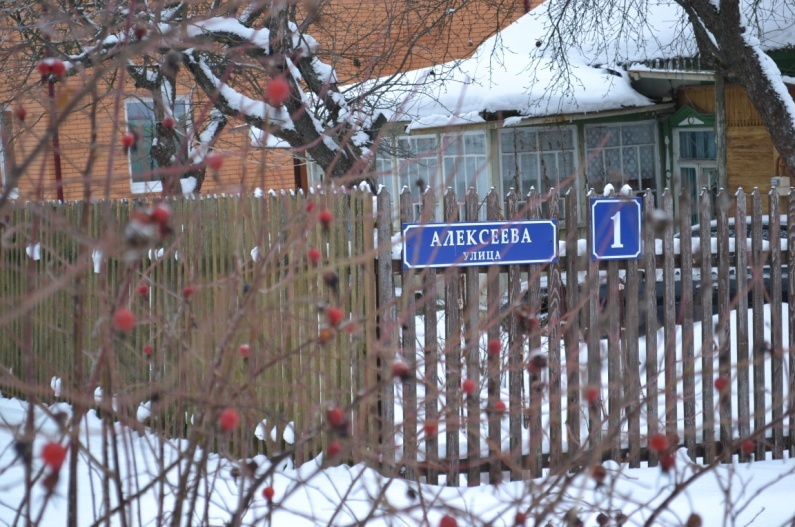 Общая информацияОбщая информацияРегионМосковская областьГородЧеховСтарое названиеУлица МосковскаяПротяжённость~0,3 кмУлица Волкова
Улица Волкова
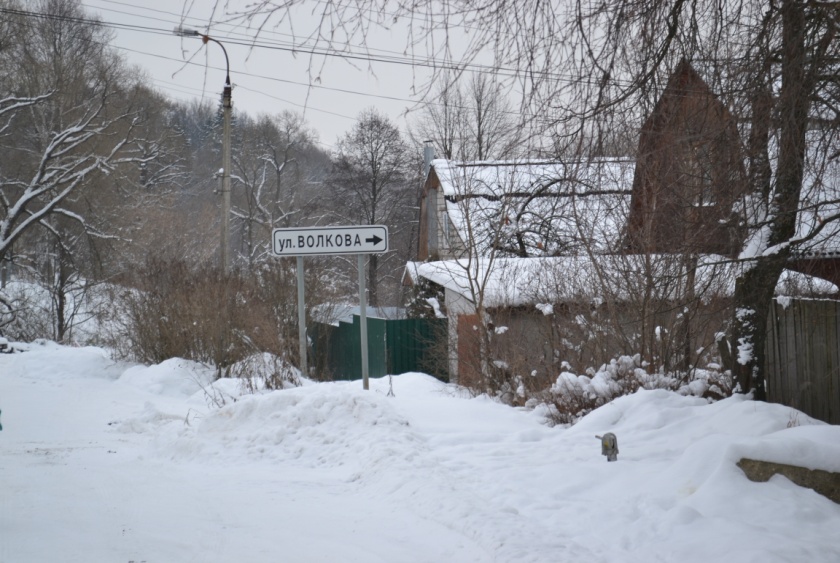 Общая информацияОбщая информацияРегионМосковская областьГородЧеховСтарое названиеУлица ПервомайскаяПротяжённость~121 метрУлица Гагарина
Улица Гагарина
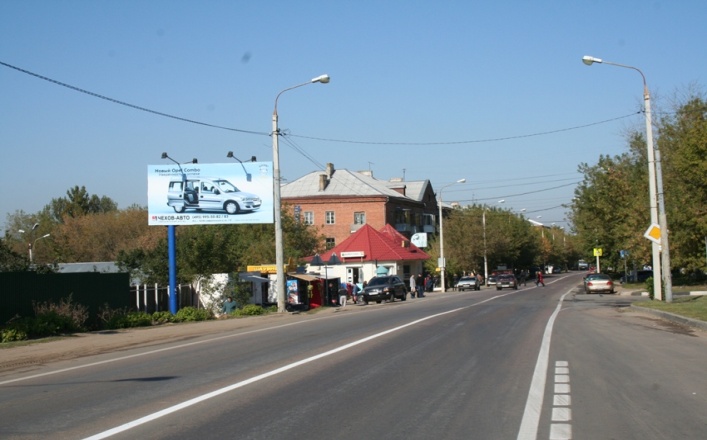 Общая информацияОбщая информацияГородЧеховСтарое названиеУлица РабочаяПротяжённость~1,5 кмУлица Гарнаева
Улица Гарнаева
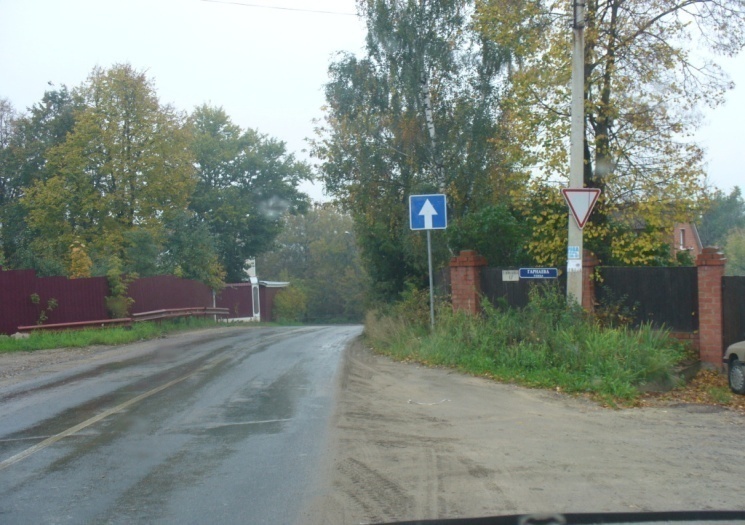 Общая информацияОбщая информацияСтарое названиеУлица ШоссейнаяПротяжённость~1,4 кмУлица ДружбыУлица Дружбы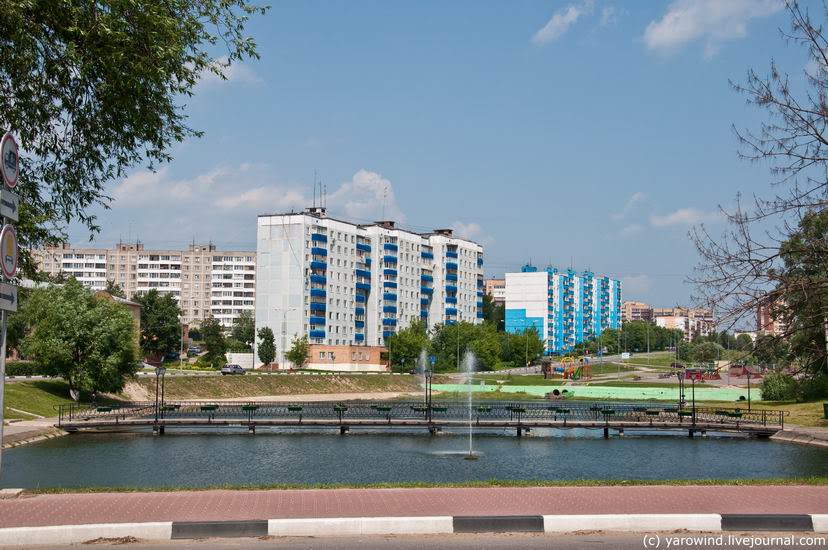 Общая информацияОбщая информацияСтранаРоссияРегионМосковская областьГородЧеховПротяжённость~1,3 кмУлица Ильича
Улица Ильича
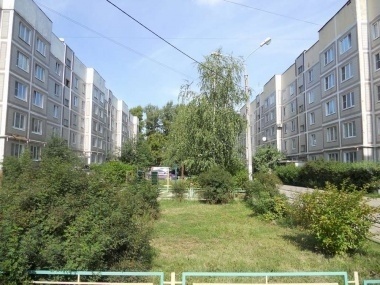 Общая информацияОбщая информацияРегионМосковская областьГородЧеховСтарое названиеУлица СтахановскаяПротяжённость~1,1кмУлица Лопасненская
Улица Лопасненская
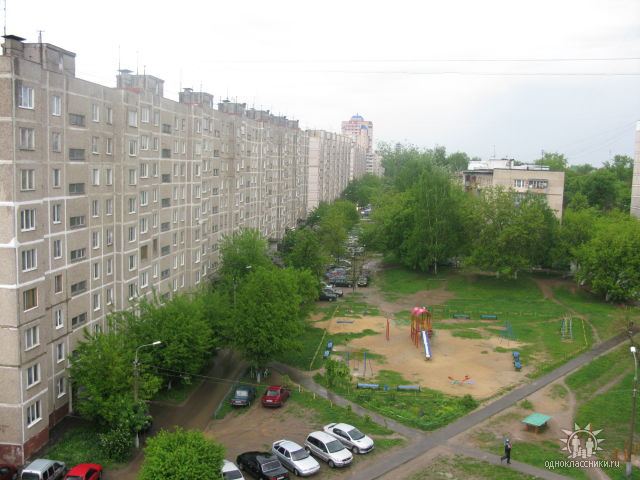 Общая информацияОбщая информацияСтранаРоссияРегионМосковская областьГородЧеховПротяжённость~625 метровУлица Лопасненских ополченцевУлица Лопасненских ополченцев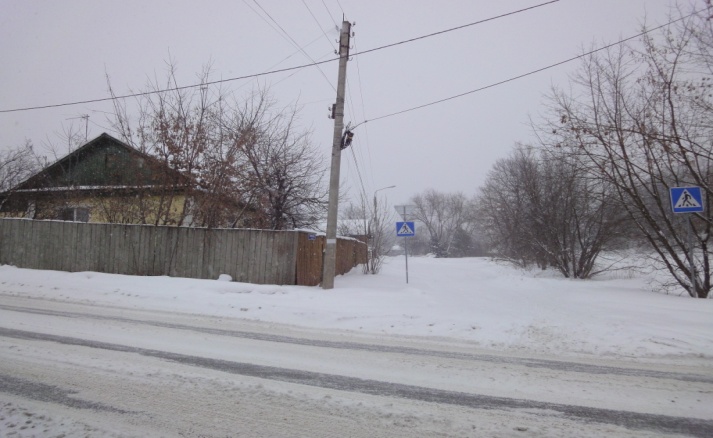 Общая информацияОбщая информацияСтранаРоссияРегионМосковская областьГородЧеховСтарое названиеУлица БезымяннаяПротяжённость~843 метраУлица Маркова
Улица Маркова
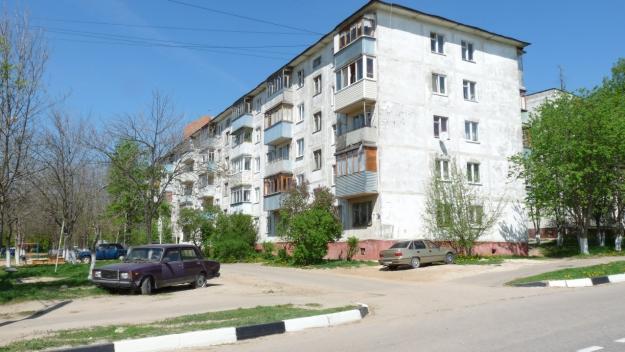 Общая информацияОбщая информацияСтарое названиеУлица ГагаринаПротяжённость~0,9 кмМосковская улицаМосковская улица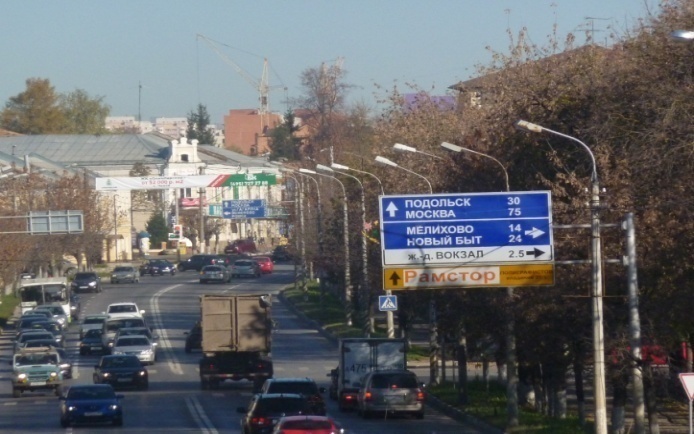 Старое названиеКрымская дорога, Тульская дорогаПротяжённость~2 км Улица Набережная
Улица Набережная
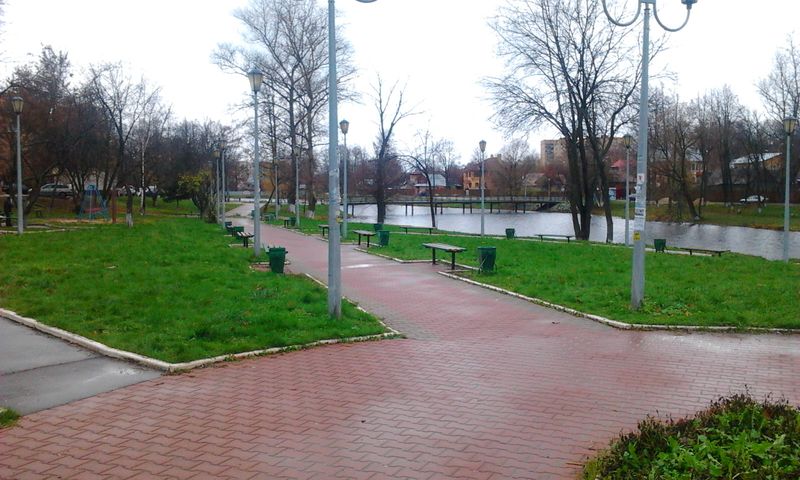 Общая информацияОбщая информацияСтранаРоссияРегионМосковская областьГородЧеховПротяжённость~324 метраУлица ПочтоваяУлица Почтовая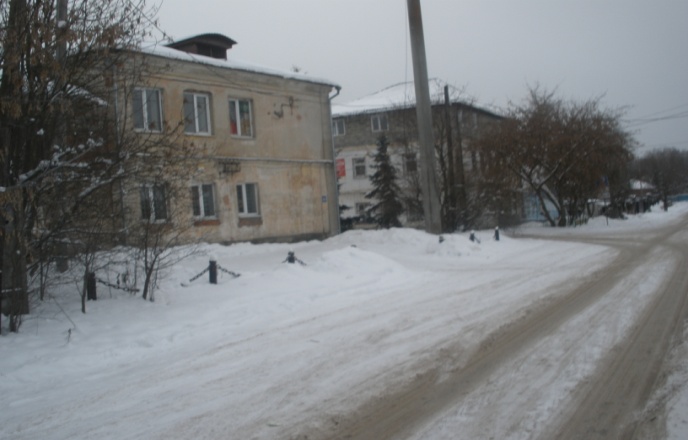 Общая информацияОбщая информацияСтранаРоссияРегионМосковская областьГородЧеховПротяжённость~1,3 кмУлица Пушкина
Улица Пушкина

Улица Пушкина сегодня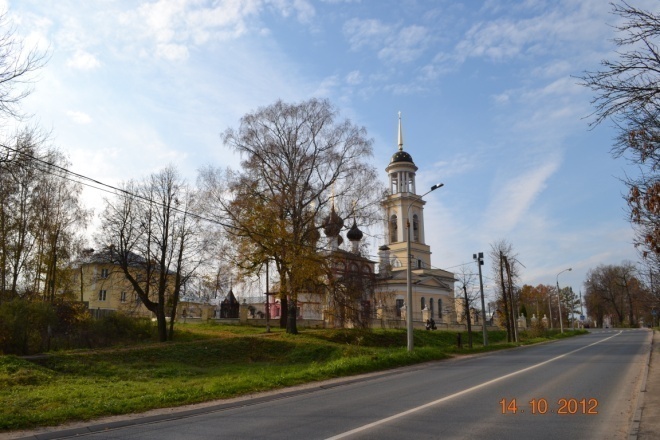 
Улица Пушкина сегодняОбщая информацияОбщая информацияПрежние названияШкольнаяПротяжённость~2,40 кмУлица Солнышевская
Улица Солнышевская
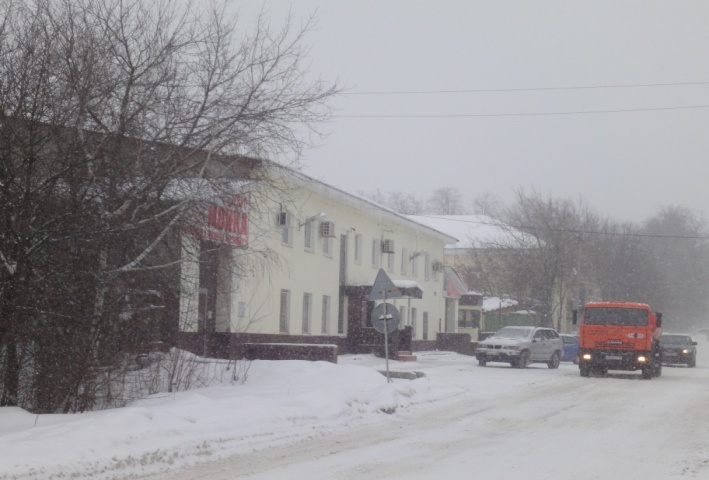 Общая информацияОбщая информацияСтранаРоссияРегионМосковская областьГородЧеховСтарое названиеСолнышевский проездПротяжённость~1,5 кмУлица ЧеховаУлица Чехова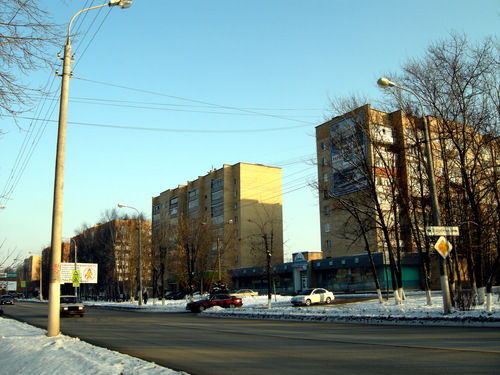 Протяжённость~  